                                          Előterjesztés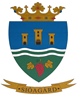 Sióagárd Község Önkormányzata Képviselő-testülete2017. március 16-án tartandó soron következő ülésére 5. számú napirendi pontTárgy: A 2016. évi közbeszerzési beszámoló elfogadásaElőadó: Gerő Attila polgármesterAz előterjesztést készítette: Balogh Györgyi aljegyzőTisztelt Képviselő-testület!A közbeszerzési és tervpályázati hirdetmények feladásának, ellenőrzésének és közzétételének szabályairól, a hirdetmények mintájáról és egyes tartalmi elemeiről, valamint az éves statisztikai összegzésről szóló 44/2015 (XI.2) MvM rendelet 40. § (1) bekezdése értelmében az ajánlatkérő az éves beszerzéseiről éves statisztikai összegzést köteles készíteni, amelyet legkésőbb a tárgyévet követő év május 31. napjáig kell megküldenie a Közbeszerzési Hatóságnak.Az éves statisztikai összegzés az előterjesztés melléklete.Kérem a Tisztelt Képviselő-testületet, az önkormányzat 2016. évi statisztikai összegzést a melléklet szerint hagyja jóvá. Határozati javaslat:Sióagárd Község Önkormányzata Képviselő-testületének……../2017. ( III.16.) határozataSióagárd Község Önkormányzata 2016. évi közbeszerzési beszámoló elfogadásárólSióagárd Község Önkormányzata Képviselő-testülete, Sióagárd Község Önkormányzata 2016. évi közbeszerzési beszámolóját és a beszerzéseiről az éves statisztikai összegzést az előterjesztés melléklete szerint jóváhagyja.A képviselő-testület felhatalmazza a polgármestert, hogy az éves statisztikai összegzést a Közbeszerzési Hatóság részére küldje meg.Határidő: 2017. május 31.Felelős: Gerő Attila polgármesterSióagárd, 2017. március 7.								Gerő Attila								polgármester	17. melléklet a 44/2015. (XI. 2.) MvM rendelethezKÖZBESZERZÉSI ADATBÁZISAz éves statisztikai összegezésAz éves statisztikai összegezésAz éves statisztikai összegezésAz éves statisztikai összegezésStatisztikai összegezés az éves közbeszerzésekről a klasszikus ajánlatkérők vonatkozásábanStatisztikai összegezés az éves közbeszerzésekről a klasszikus ajánlatkérők vonatkozásábanStatisztikai összegezés az éves közbeszerzésekről a klasszikus ajánlatkérők vonatkozásábanStatisztikai összegezés az éves közbeszerzésekről a klasszikus ajánlatkérők vonatkozásábanI. szakasz: AjánlatkérőI. szakasz: AjánlatkérőI. szakasz: AjánlatkérőI. szakasz: AjánlatkérőI.1) Név és címekI.1) Név és címekI.1) Név és címekI.1) Név és címekHivatalos név: Sióagárd Község ÖnkormányzataHivatalos név: Sióagárd Község ÖnkormányzataHivatalos név: Sióagárd Község ÖnkormányzataNemzeti azonosítószám:2Postai cím: Kossuth u. 9.Postai cím: Kossuth u. 9.Postai cím: Kossuth u. 9.Postai cím: Kossuth u. 9.Város: SióagárdNUTS-kód:HU23304Postai irányítószám:7171Ország:MagyarországI.2) Az ajánlatkérő típusaI.2) Az ajánlatkérő típusaI.2) Az ajánlatkérő típusaI.2) Az ajánlatkérő típusa□ Központi szintű
□ Regionális/helyi szintű
□ Közjogi szervezet□ Központi szintű
□ Regionális/helyi szintű
□ Közjogi szervezet□ Támogatott szervezet [Kbt. 5. § (2)-(3) bekezdés] 
□ Egyéb:□ Támogatott szervezet [Kbt. 5. § (2)-(3) bekezdés] 
□ Egyéb:I.3) Fő tevékenységI.3) Fő tevékenységI.3) Fő tevékenységI.3) Fő tevékenység□ Általános közszolgáltatások
□ Honvédelem
□ Közrend és biztonság
□ Környezetvédelem
□ Gazdasági és pénzügyek
□ Egészségügy□ Általános közszolgáltatások
□ Honvédelem
□ Közrend és biztonság
□ Környezetvédelem
□ Gazdasági és pénzügyek
□ Egészségügy□ Lakásszolgáltatás és közösségi rekreáció
□ Szociális védelem
□ Szabadidő, kultúra és vallás 
□ Oktatás
□ Egyéb tevékenység: közigazgatás□ Lakásszolgáltatás és közösségi rekreáció
□ Szociális védelem
□ Szabadidő, kultúra és vallás 
□ Oktatás
□ Egyéb tevékenység: közigazgatásII. szakasz: az ajánlatkérő közbeszerzéseire vonatkozó általános adatokII. szakasz: az ajánlatkérő közbeszerzéseire vonatkozó általános adatokII. szakasz: az ajánlatkérő közbeszerzéseire vonatkozó általános adatokII. szakasz: az ajánlatkérő közbeszerzéseire vonatkozó általános adatokII.1) Az uniós értékhatárokat elérő vagy meghaladó becsült értékű közbeszerzések 
(valamennyi mezőben érték kizárólag arab számmal adható meg, a szerződések összértékét HUF-ban) 
Száma: [ 0  ] Összértéke: [ 0  ]II.1) Az uniós értékhatárokat elérő vagy meghaladó becsült értékű közbeszerzések 
(valamennyi mezőben érték kizárólag arab számmal adható meg, a szerződések összértékét HUF-ban) 
Száma: [ 0  ] Összértéke: [ 0  ]II.1) Az uniós értékhatárokat elérő vagy meghaladó becsült értékű közbeszerzések 
(valamennyi mezőben érték kizárólag arab számmal adható meg, a szerződések összértékét HUF-ban) 
Száma: [ 0  ] Összértéke: [ 0  ]II.1) Az uniós értékhatárokat elérő vagy meghaladó becsült értékű közbeszerzések 
(valamennyi mezőben érték kizárólag arab számmal adható meg, a szerződések összértékét HUF-ban) 
Száma: [ 0  ] Összértéke: [ 0  ]II.2) Az uniós értékhatárok alatti becsült értékű közbeszerzések 
(valamennyi mezőben érték kizárólag arab számmal adható meg, a szerződések összértékét HUF-ban) 
Száma: [ 0 ] Összértéke: [0  ]II.2) Az uniós értékhatárok alatti becsült értékű közbeszerzések 
(valamennyi mezőben érték kizárólag arab számmal adható meg, a szerződések összértékét HUF-ban) 
Száma: [ 0 ] Összértéke: [0  ]II.2) Az uniós értékhatárok alatti becsült értékű közbeszerzések 
(valamennyi mezőben érték kizárólag arab számmal adható meg, a szerződések összértékét HUF-ban) 
Száma: [ 0 ] Összértéke: [0  ]II.2) Az uniós értékhatárok alatti becsült értékű közbeszerzések 
(valamennyi mezőben érték kizárólag arab számmal adható meg, a szerződések összértékét HUF-ban) 
Száma: [ 0 ] Összértéke: [0  ]III. szakasz: az ajánlatkérő közbeszerzéseire vonatkozó részletes adatokIII. szakasz: az ajánlatkérő közbeszerzéseire vonatkozó részletes adatokIII. szakasz: az ajánlatkérő közbeszerzéseire vonatkozó részletes adatokIII. szakasz: az ajánlatkérő közbeszerzéseire vonatkozó részletes adatokIII.1) A közbeszerzések összesítése (kivéve a IV.1.1)-IV.1.2) és IV.1.4)-IV.1.5) pontokban megadott közbeszerzéseket)III.1) A közbeszerzések összesítése (kivéve a IV.1.1)-IV.1.2) és IV.1.4)-IV.1.5) pontokban megadott közbeszerzéseket)III.1) A közbeszerzések összesítése (kivéve a IV.1.1)-IV.1.2) és IV.1.4)-IV.1.5) pontokban megadott közbeszerzéseket)III.1) A közbeszerzések összesítése (kivéve a IV.1.1)-IV.1.2) és IV.1.4)-IV.1.5) pontokban megadott közbeszerzéseket)III.1.1) Árubeszerzés (valamennyi mezőben érték kizárólag arab számmal adható meg, a szerződések értékét HUF-ban kell megadni)III.1.1) Árubeszerzés (valamennyi mezőben érték kizárólag arab számmal adható meg, a szerződések értékét HUF-ban kell megadni)III.1.1) Árubeszerzés (valamennyi mezőben érték kizárólag arab számmal adható meg, a szerződések értékét HUF-ban kell megadni)III.1.1) Árubeszerzés (valamennyi mezőben érték kizárólag arab számmal adható meg, a szerződések értékét HUF-ban kell megadni)III.1.1.1) A Kbt. Második Része szerinti eljárások összesítése2
□ Nyílt eljárás / Száma: [ ] Összértéke: [ ]
□ Gyorsított nyílt eljárás / Száma: [ ] Összértéke: [ ] 
□ Meghívásos eljárás / Száma: [ ] Összértéke: [ ]
□ Gyorsított meghívásos eljárás / Száma: [ ] Összértéke: [ ]
□ Előzetes tájékoztatóval meghirdetett meghívásos eljárás / Száma: [ ] Összértéke: [ ] 
□ Tárgyalásos eljárás / Száma: [ ] Összértéke: [ ]2
□ Gyorsított tárgyalásos eljárás / Száma: [ ] Összértéke: [ ]
□ Előzetes tájékoztatóval meghirdetett tárgyalásos eljárás / Száma: [ ] Összértéke: [ ] 
□ Versenypárbeszéd/ Száma: [ ] Összértéke: [ ]
□ Innovációs partnerség / Száma: [ ] Összértéke: [ ]
□ Hirdetmény nélküli tárgyalásos eljárás / Száma: [ ] Összértéke: [ ]III.1.1.1) A Kbt. Második Része szerinti eljárások összesítése2
□ Nyílt eljárás / Száma: [ ] Összértéke: [ ]
□ Gyorsított nyílt eljárás / Száma: [ ] Összértéke: [ ] 
□ Meghívásos eljárás / Száma: [ ] Összértéke: [ ]
□ Gyorsított meghívásos eljárás / Száma: [ ] Összértéke: [ ]
□ Előzetes tájékoztatóval meghirdetett meghívásos eljárás / Száma: [ ] Összértéke: [ ] 
□ Tárgyalásos eljárás / Száma: [ ] Összértéke: [ ]2
□ Gyorsított tárgyalásos eljárás / Száma: [ ] Összértéke: [ ]
□ Előzetes tájékoztatóval meghirdetett tárgyalásos eljárás / Száma: [ ] Összértéke: [ ] 
□ Versenypárbeszéd/ Száma: [ ] Összértéke: [ ]
□ Innovációs partnerség / Száma: [ ] Összértéke: [ ]
□ Hirdetmény nélküli tárgyalásos eljárás / Száma: [ ] Összértéke: [ ]III.1.1.1) A Kbt. Második Része szerinti eljárások összesítése2
□ Nyílt eljárás / Száma: [ ] Összértéke: [ ]
□ Gyorsított nyílt eljárás / Száma: [ ] Összértéke: [ ] 
□ Meghívásos eljárás / Száma: [ ] Összértéke: [ ]
□ Gyorsított meghívásos eljárás / Száma: [ ] Összértéke: [ ]
□ Előzetes tájékoztatóval meghirdetett meghívásos eljárás / Száma: [ ] Összértéke: [ ] 
□ Tárgyalásos eljárás / Száma: [ ] Összértéke: [ ]2
□ Gyorsított tárgyalásos eljárás / Száma: [ ] Összértéke: [ ]
□ Előzetes tájékoztatóval meghirdetett tárgyalásos eljárás / Száma: [ ] Összértéke: [ ] 
□ Versenypárbeszéd/ Száma: [ ] Összértéke: [ ]
□ Innovációs partnerség / Száma: [ ] Összértéke: [ ]
□ Hirdetmény nélküli tárgyalásos eljárás / Száma: [ ] Összértéke: [ ]III.1.1.1) A Kbt. Második Része szerinti eljárások összesítése2
□ Nyílt eljárás / Száma: [ ] Összértéke: [ ]
□ Gyorsított nyílt eljárás / Száma: [ ] Összértéke: [ ] 
□ Meghívásos eljárás / Száma: [ ] Összértéke: [ ]
□ Gyorsított meghívásos eljárás / Száma: [ ] Összértéke: [ ]
□ Előzetes tájékoztatóval meghirdetett meghívásos eljárás / Száma: [ ] Összértéke: [ ] 
□ Tárgyalásos eljárás / Száma: [ ] Összértéke: [ ]2
□ Gyorsított tárgyalásos eljárás / Száma: [ ] Összértéke: [ ]
□ Előzetes tájékoztatóval meghirdetett tárgyalásos eljárás / Száma: [ ] Összértéke: [ ] 
□ Versenypárbeszéd/ Száma: [ ] Összértéke: [ ]
□ Innovációs partnerség / Száma: [ ] Összértéke: [ ]
□ Hirdetmény nélküli tárgyalásos eljárás / Száma: [ ] Összértéke: [ ]A Kbt. Második Része szerinti összes árubeszerzés2
Száma: [ ] Összértéke: [ ]A Kbt. Második Része szerinti összes árubeszerzés2
Száma: [ ] Összértéke: [ ]A Kbt. Második Része szerinti összes árubeszerzés2
Száma: [ ] Összértéke: [ ]A Kbt. Második Része szerinti összes árubeszerzés2
Száma: [ ] Összértéke: [ ]III.1.1.2) A Kbt. Harmadik Része szerinti eljárások összesítése2
□ A Kbt. 117. § szerinti saját beszerzési szabályok szerinti eljárás / Száma: [ ] Összértéke: [ ] 
□ Nyílt eljárás / Száma: [ ] Összértéke: [ ]
□ Gyorsított nyílt eljárás / Száma: [ ] Összértéke: [ ] 
□ Meghívásos eljárás / Száma: [ ] Összértéke: [ ]
□ Gyorsított meghívásos eljárás / Száma: [ ] Összértéke: [ ]
□ Előzetes/időszakos előzetes tájékoztatóval meghirdetett meghívásos eljárás / Száma: [ ] Összértéke: [ ] 
□ Tárgyalásos eljárás / Száma: [ ] Összértéke: [ ]
□ Gyorsított tárgyalásos eljárás / Száma: [ ] Összértéke: [ ]
□ Előzetes/időszakos előzetes tájékoztatóval meghirdetett tárgyalásos eljárás / Száma: [ ] Összértéke: [ ] 
□ Versenypárbeszéd/ Száma: [ ] Összértéke: [ ]
□ Innovációs partnerség / Száma: [ ] Összértéke: [ ]
□ Hirdetmény nélküli tárgyalásos eljárás / Száma: [ ] Összértéke: [ ] 
□ A Kbt. 113. § szerinti nyílt eljárás / Száma: [ ] Összértéke: [ ]
□ A Kbt. 113. § szerinti meghívásos eljárás / Száma: [ ] Összértéke: [ ] 
□ A Kbt. 113. § szerinti tárgyalásos eljárás / Száma: [ ] Összértéke: [ ] 
□ A Kbt. 115. § szerinti nyílt eljárás / Száma: [ ] Összértéke: [ ]
□ A Kbt. 115. § szerinti hirdetmény nélküli tárgyalásos eljárás / Száma: [ ] Összértéke: [ ]III.1.1.2) A Kbt. Harmadik Része szerinti eljárások összesítése2
□ A Kbt. 117. § szerinti saját beszerzési szabályok szerinti eljárás / Száma: [ ] Összértéke: [ ] 
□ Nyílt eljárás / Száma: [ ] Összértéke: [ ]
□ Gyorsított nyílt eljárás / Száma: [ ] Összértéke: [ ] 
□ Meghívásos eljárás / Száma: [ ] Összértéke: [ ]
□ Gyorsított meghívásos eljárás / Száma: [ ] Összértéke: [ ]
□ Előzetes/időszakos előzetes tájékoztatóval meghirdetett meghívásos eljárás / Száma: [ ] Összértéke: [ ] 
□ Tárgyalásos eljárás / Száma: [ ] Összértéke: [ ]
□ Gyorsított tárgyalásos eljárás / Száma: [ ] Összértéke: [ ]
□ Előzetes/időszakos előzetes tájékoztatóval meghirdetett tárgyalásos eljárás / Száma: [ ] Összértéke: [ ] 
□ Versenypárbeszéd/ Száma: [ ] Összértéke: [ ]
□ Innovációs partnerség / Száma: [ ] Összértéke: [ ]
□ Hirdetmény nélküli tárgyalásos eljárás / Száma: [ ] Összértéke: [ ] 
□ A Kbt. 113. § szerinti nyílt eljárás / Száma: [ ] Összértéke: [ ]
□ A Kbt. 113. § szerinti meghívásos eljárás / Száma: [ ] Összértéke: [ ] 
□ A Kbt. 113. § szerinti tárgyalásos eljárás / Száma: [ ] Összértéke: [ ] 
□ A Kbt. 115. § szerinti nyílt eljárás / Száma: [ ] Összértéke: [ ]
□ A Kbt. 115. § szerinti hirdetmény nélküli tárgyalásos eljárás / Száma: [ ] Összértéke: [ ]III.1.1.2) A Kbt. Harmadik Része szerinti eljárások összesítése2
□ A Kbt. 117. § szerinti saját beszerzési szabályok szerinti eljárás / Száma: [ ] Összértéke: [ ] 
□ Nyílt eljárás / Száma: [ ] Összértéke: [ ]
□ Gyorsított nyílt eljárás / Száma: [ ] Összértéke: [ ] 
□ Meghívásos eljárás / Száma: [ ] Összértéke: [ ]
□ Gyorsított meghívásos eljárás / Száma: [ ] Összértéke: [ ]
□ Előzetes/időszakos előzetes tájékoztatóval meghirdetett meghívásos eljárás / Száma: [ ] Összértéke: [ ] 
□ Tárgyalásos eljárás / Száma: [ ] Összértéke: [ ]
□ Gyorsított tárgyalásos eljárás / Száma: [ ] Összértéke: [ ]
□ Előzetes/időszakos előzetes tájékoztatóval meghirdetett tárgyalásos eljárás / Száma: [ ] Összértéke: [ ] 
□ Versenypárbeszéd/ Száma: [ ] Összértéke: [ ]
□ Innovációs partnerség / Száma: [ ] Összértéke: [ ]
□ Hirdetmény nélküli tárgyalásos eljárás / Száma: [ ] Összértéke: [ ] 
□ A Kbt. 113. § szerinti nyílt eljárás / Száma: [ ] Összértéke: [ ]
□ A Kbt. 113. § szerinti meghívásos eljárás / Száma: [ ] Összértéke: [ ] 
□ A Kbt. 113. § szerinti tárgyalásos eljárás / Száma: [ ] Összértéke: [ ] 
□ A Kbt. 115. § szerinti nyílt eljárás / Száma: [ ] Összértéke: [ ]
□ A Kbt. 115. § szerinti hirdetmény nélküli tárgyalásos eljárás / Száma: [ ] Összértéke: [ ]III.1.1.2) A Kbt. Harmadik Része szerinti eljárások összesítése2
□ A Kbt. 117. § szerinti saját beszerzési szabályok szerinti eljárás / Száma: [ ] Összértéke: [ ] 
□ Nyílt eljárás / Száma: [ ] Összértéke: [ ]
□ Gyorsított nyílt eljárás / Száma: [ ] Összértéke: [ ] 
□ Meghívásos eljárás / Száma: [ ] Összértéke: [ ]
□ Gyorsított meghívásos eljárás / Száma: [ ] Összértéke: [ ]
□ Előzetes/időszakos előzetes tájékoztatóval meghirdetett meghívásos eljárás / Száma: [ ] Összértéke: [ ] 
□ Tárgyalásos eljárás / Száma: [ ] Összértéke: [ ]
□ Gyorsított tárgyalásos eljárás / Száma: [ ] Összértéke: [ ]
□ Előzetes/időszakos előzetes tájékoztatóval meghirdetett tárgyalásos eljárás / Száma: [ ] Összértéke: [ ] 
□ Versenypárbeszéd/ Száma: [ ] Összértéke: [ ]
□ Innovációs partnerség / Száma: [ ] Összértéke: [ ]
□ Hirdetmény nélküli tárgyalásos eljárás / Száma: [ ] Összértéke: [ ] 
□ A Kbt. 113. § szerinti nyílt eljárás / Száma: [ ] Összértéke: [ ]
□ A Kbt. 113. § szerinti meghívásos eljárás / Száma: [ ] Összértéke: [ ] 
□ A Kbt. 113. § szerinti tárgyalásos eljárás / Száma: [ ] Összértéke: [ ] 
□ A Kbt. 115. § szerinti nyílt eljárás / Száma: [ ] Összértéke: [ ]
□ A Kbt. 115. § szerinti hirdetmény nélküli tárgyalásos eljárás / Száma: [ ] Összértéke: [ ]A Kbt. Harmadik Része szerinti összes árubeszerzés2
Száma: [ ] Összértéke: [ ]A Kbt. Harmadik Része szerinti összes árubeszerzés2
Száma: [ ] Összértéke: [ ]A Kbt. Harmadik Része szerinti összes árubeszerzés2
Száma: [ ] Összértéke: [ ]A Kbt. Harmadik Része szerinti összes árubeszerzés2
Száma: [ ] Összértéke: [ ]III.1.1.3) Az árubeszerzések fő tárgy szerinti CPV kódok alapján történő összesítése2III.1.1.3) Az árubeszerzések fő tárgy szerinti CPV kódok alapján történő összesítése2III.1.1.3) Az árubeszerzések fő tárgy szerinti CPV kódok alapján történő összesítése2III.1.1.3) Az árubeszerzések fő tárgy szerinti CPV kódok alapján történő összesítése2A Kbt. Második Része
Fő CPV-kód:1 [ ][ ] . [ ][ ] . [ ][ ] . [ ][ ] - [ ] / Száma: [ ] Összértéke: [ ] 
A Kbt. Harmadik Része
Fő CPV-kód:1 [ ][ ] . [ ][ ] . [ ][ ] . [ ][ ] - [ ] / Száma: [ ] Összértéke: [ ]A Kbt. Második Része
Fő CPV-kód:1 [ ][ ] . [ ][ ] . [ ][ ] . [ ][ ] - [ ] / Száma: [ ] Összértéke: [ ] 
A Kbt. Harmadik Része
Fő CPV-kód:1 [ ][ ] . [ ][ ] . [ ][ ] . [ ][ ] - [ ] / Száma: [ ] Összértéke: [ ]A Kbt. Második Része
Fő CPV-kód:1 [ ][ ] . [ ][ ] . [ ][ ] . [ ][ ] - [ ] / Száma: [ ] Összértéke: [ ] 
A Kbt. Harmadik Része
Fő CPV-kód:1 [ ][ ] . [ ][ ] . [ ][ ] . [ ][ ] - [ ] / Száma: [ ] Összértéke: [ ]A Kbt. Második Része
Fő CPV-kód:1 [ ][ ] . [ ][ ] . [ ][ ] . [ ][ ] - [ ] / Száma: [ ] Összértéke: [ ] 
A Kbt. Harmadik Része
Fő CPV-kód:1 [ ][ ] . [ ][ ] . [ ][ ] . [ ][ ] - [ ] / Száma: [ ] Összértéke: [ ]III.1.2) Építési beruházás (valamennyi mezőben érték kizárólag arab számmal adható meg, a szerződések értékét HUF-ban kell megadni)III.1.2) Építési beruházás (valamennyi mezőben érték kizárólag arab számmal adható meg, a szerződések értékét HUF-ban kell megadni)III.1.2) Építési beruházás (valamennyi mezőben érték kizárólag arab számmal adható meg, a szerződések értékét HUF-ban kell megadni)III.1.2) Építési beruházás (valamennyi mezőben érték kizárólag arab számmal adható meg, a szerződések értékét HUF-ban kell megadni)III.1.2.1) A Kbt. Második Része szerinti eljárások összesítése2
□ Nyílt eljárás / Száma: [ ] Összértéke: [ ]
□ Gyorsított nyílt eljárás / Száma: [ ] Összértéke: [ ] 
□ Meghívásos eljárás / Száma: [ ] Összértéke: [ ]
□ Gyorsított meghívásos eljárás / Száma: [ ] Összértéke: [ ]
□ Előzetes tájékoztatóval meghirdetett meghívásos eljárás / Száma: [ ] Összértéke: [ ] 
□ Tárgyalásos eljárás / Száma: [ ] Összértéke: [ ]
□ Gyorsított tárgyalásos eljárás / Száma: [ ] Összértéke: [ ]
□ Előzetes tájékoztatóval meghirdetett tárgyalásos eljárás / Száma: [ ] Összértéke: [ ] 
□ Versenypárbeszéd/ Száma: [ ] Összértéke: [ ]
□ Innovációs partnerség / Száma: [ ] Összértéke: [ ]
□ Hirdetmény nélküli tárgyalásos eljárás / Száma: [ ] Összértéke: [ ]III.1.2.1) A Kbt. Második Része szerinti eljárások összesítése2
□ Nyílt eljárás / Száma: [ ] Összértéke: [ ]
□ Gyorsított nyílt eljárás / Száma: [ ] Összértéke: [ ] 
□ Meghívásos eljárás / Száma: [ ] Összértéke: [ ]
□ Gyorsított meghívásos eljárás / Száma: [ ] Összértéke: [ ]
□ Előzetes tájékoztatóval meghirdetett meghívásos eljárás / Száma: [ ] Összértéke: [ ] 
□ Tárgyalásos eljárás / Száma: [ ] Összértéke: [ ]
□ Gyorsított tárgyalásos eljárás / Száma: [ ] Összértéke: [ ]
□ Előzetes tájékoztatóval meghirdetett tárgyalásos eljárás / Száma: [ ] Összértéke: [ ] 
□ Versenypárbeszéd/ Száma: [ ] Összértéke: [ ]
□ Innovációs partnerség / Száma: [ ] Összértéke: [ ]
□ Hirdetmény nélküli tárgyalásos eljárás / Száma: [ ] Összértéke: [ ]III.1.2.1) A Kbt. Második Része szerinti eljárások összesítése2
□ Nyílt eljárás / Száma: [ ] Összértéke: [ ]
□ Gyorsított nyílt eljárás / Száma: [ ] Összértéke: [ ] 
□ Meghívásos eljárás / Száma: [ ] Összértéke: [ ]
□ Gyorsított meghívásos eljárás / Száma: [ ] Összértéke: [ ]
□ Előzetes tájékoztatóval meghirdetett meghívásos eljárás / Száma: [ ] Összértéke: [ ] 
□ Tárgyalásos eljárás / Száma: [ ] Összértéke: [ ]
□ Gyorsított tárgyalásos eljárás / Száma: [ ] Összértéke: [ ]
□ Előzetes tájékoztatóval meghirdetett tárgyalásos eljárás / Száma: [ ] Összértéke: [ ] 
□ Versenypárbeszéd/ Száma: [ ] Összértéke: [ ]
□ Innovációs partnerség / Száma: [ ] Összértéke: [ ]
□ Hirdetmény nélküli tárgyalásos eljárás / Száma: [ ] Összértéke: [ ]III.1.2.1) A Kbt. Második Része szerinti eljárások összesítése2
□ Nyílt eljárás / Száma: [ ] Összértéke: [ ]
□ Gyorsított nyílt eljárás / Száma: [ ] Összértéke: [ ] 
□ Meghívásos eljárás / Száma: [ ] Összértéke: [ ]
□ Gyorsított meghívásos eljárás / Száma: [ ] Összértéke: [ ]
□ Előzetes tájékoztatóval meghirdetett meghívásos eljárás / Száma: [ ] Összértéke: [ ] 
□ Tárgyalásos eljárás / Száma: [ ] Összértéke: [ ]
□ Gyorsított tárgyalásos eljárás / Száma: [ ] Összértéke: [ ]
□ Előzetes tájékoztatóval meghirdetett tárgyalásos eljárás / Száma: [ ] Összértéke: [ ] 
□ Versenypárbeszéd/ Száma: [ ] Összértéke: [ ]
□ Innovációs partnerség / Száma: [ ] Összértéke: [ ]
□ Hirdetmény nélküli tárgyalásos eljárás / Száma: [ ] Összértéke: [ ]A Kbt. Második Része szerinti összes építési beruházás2
Száma: [ ] Összértéke: [ ]A Kbt. Második Része szerinti összes építési beruházás2
Száma: [ ] Összértéke: [ ]A Kbt. Második Része szerinti összes építési beruházás2
Száma: [ ] Összértéke: [ ]A Kbt. Második Része szerinti összes építési beruházás2
Száma: [ ] Összértéke: [ ]III.1.2.2) A Kbt. Harmadik Része szerinti eljárások összesítése2
□ A Kbt. 117. § szerinti saját beszerzési szabályok szerinti eljárás / Száma: [ ] Összértéke: [ ] 
□ Nyílt eljárás / Száma: [ ] Összértéke: [ ]
□ Gyorsított nyílt eljárás / Száma: [ ] Összértéke: [ ] 
□ Meghívásos eljárás / Száma: [ ] Összértéke: [ ]
□ Gyorsított meghívásos eljárás / Száma: [ ] Összértéke: [ ]
□ Előzetes/időszakos előzetes tájékoztatóval meghirdetett meghívásos eljárás / Száma: [ ] Összértéke: [ ] 
□ Tárgyalásos eljárás / Száma: [ ] Összértéke: [ ]
□ Gyorsított tárgyalásos eljárás / Száma: [ ] Összértéke: [ ]
□ Előzetes/időszakos előzetes tájékoztatóval meghirdetett tárgyalásos eljárás / Száma: [ ] Összértéke: [ ] 
□ Versenypárbeszéd/ Száma: [ ] Összértéke: [ ]
□ Innovációs partnerség / Száma: [ ] Összértéke: [ ]
□ Hirdetmény nélküli tárgyalásos eljárás / Száma: [ ] Összértéke: [ ] 
□ A Kbt. 113. § szerinti nyílt eljárás / Száma: [ ] Összértéke: [ ]
□ A Kbt. 113. § szerinti meghívásos eljárás / Száma: [ ] Összértéke: [ ] 
□ A Kbt. 113. § szerinti tárgyalásos eljárás / Száma: [ ] Összértéke: [ ] 
□ A Kbt. 115. § szerinti nyílt eljárás / Száma: [ ] Összértéke: [ ]
□ A Kbt. 115. § szerinti hirdetmény nélküli tárgyalásos eljárás / Száma: [ ] Összértéke: [ ]III.1.2.2) A Kbt. Harmadik Része szerinti eljárások összesítése2
□ A Kbt. 117. § szerinti saját beszerzési szabályok szerinti eljárás / Száma: [ ] Összértéke: [ ] 
□ Nyílt eljárás / Száma: [ ] Összértéke: [ ]
□ Gyorsított nyílt eljárás / Száma: [ ] Összértéke: [ ] 
□ Meghívásos eljárás / Száma: [ ] Összértéke: [ ]
□ Gyorsított meghívásos eljárás / Száma: [ ] Összértéke: [ ]
□ Előzetes/időszakos előzetes tájékoztatóval meghirdetett meghívásos eljárás / Száma: [ ] Összértéke: [ ] 
□ Tárgyalásos eljárás / Száma: [ ] Összértéke: [ ]
□ Gyorsított tárgyalásos eljárás / Száma: [ ] Összértéke: [ ]
□ Előzetes/időszakos előzetes tájékoztatóval meghirdetett tárgyalásos eljárás / Száma: [ ] Összértéke: [ ] 
□ Versenypárbeszéd/ Száma: [ ] Összértéke: [ ]
□ Innovációs partnerség / Száma: [ ] Összértéke: [ ]
□ Hirdetmény nélküli tárgyalásos eljárás / Száma: [ ] Összértéke: [ ] 
□ A Kbt. 113. § szerinti nyílt eljárás / Száma: [ ] Összértéke: [ ]
□ A Kbt. 113. § szerinti meghívásos eljárás / Száma: [ ] Összértéke: [ ] 
□ A Kbt. 113. § szerinti tárgyalásos eljárás / Száma: [ ] Összértéke: [ ] 
□ A Kbt. 115. § szerinti nyílt eljárás / Száma: [ ] Összértéke: [ ]
□ A Kbt. 115. § szerinti hirdetmény nélküli tárgyalásos eljárás / Száma: [ ] Összértéke: [ ]III.1.2.2) A Kbt. Harmadik Része szerinti eljárások összesítése2
□ A Kbt. 117. § szerinti saját beszerzési szabályok szerinti eljárás / Száma: [ ] Összértéke: [ ] 
□ Nyílt eljárás / Száma: [ ] Összértéke: [ ]
□ Gyorsított nyílt eljárás / Száma: [ ] Összértéke: [ ] 
□ Meghívásos eljárás / Száma: [ ] Összértéke: [ ]
□ Gyorsított meghívásos eljárás / Száma: [ ] Összértéke: [ ]
□ Előzetes/időszakos előzetes tájékoztatóval meghirdetett meghívásos eljárás / Száma: [ ] Összértéke: [ ] 
□ Tárgyalásos eljárás / Száma: [ ] Összértéke: [ ]
□ Gyorsított tárgyalásos eljárás / Száma: [ ] Összértéke: [ ]
□ Előzetes/időszakos előzetes tájékoztatóval meghirdetett tárgyalásos eljárás / Száma: [ ] Összértéke: [ ] 
□ Versenypárbeszéd/ Száma: [ ] Összértéke: [ ]
□ Innovációs partnerség / Száma: [ ] Összértéke: [ ]
□ Hirdetmény nélküli tárgyalásos eljárás / Száma: [ ] Összértéke: [ ] 
□ A Kbt. 113. § szerinti nyílt eljárás / Száma: [ ] Összértéke: [ ]
□ A Kbt. 113. § szerinti meghívásos eljárás / Száma: [ ] Összértéke: [ ] 
□ A Kbt. 113. § szerinti tárgyalásos eljárás / Száma: [ ] Összértéke: [ ] 
□ A Kbt. 115. § szerinti nyílt eljárás / Száma: [ ] Összértéke: [ ]
□ A Kbt. 115. § szerinti hirdetmény nélküli tárgyalásos eljárás / Száma: [ ] Összértéke: [ ]III.1.2.2) A Kbt. Harmadik Része szerinti eljárások összesítése2
□ A Kbt. 117. § szerinti saját beszerzési szabályok szerinti eljárás / Száma: [ ] Összértéke: [ ] 
□ Nyílt eljárás / Száma: [ ] Összértéke: [ ]
□ Gyorsított nyílt eljárás / Száma: [ ] Összértéke: [ ] 
□ Meghívásos eljárás / Száma: [ ] Összértéke: [ ]
□ Gyorsított meghívásos eljárás / Száma: [ ] Összértéke: [ ]
□ Előzetes/időszakos előzetes tájékoztatóval meghirdetett meghívásos eljárás / Száma: [ ] Összértéke: [ ] 
□ Tárgyalásos eljárás / Száma: [ ] Összértéke: [ ]
□ Gyorsított tárgyalásos eljárás / Száma: [ ] Összértéke: [ ]
□ Előzetes/időszakos előzetes tájékoztatóval meghirdetett tárgyalásos eljárás / Száma: [ ] Összértéke: [ ] 
□ Versenypárbeszéd/ Száma: [ ] Összértéke: [ ]
□ Innovációs partnerség / Száma: [ ] Összértéke: [ ]
□ Hirdetmény nélküli tárgyalásos eljárás / Száma: [ ] Összértéke: [ ] 
□ A Kbt. 113. § szerinti nyílt eljárás / Száma: [ ] Összértéke: [ ]
□ A Kbt. 113. § szerinti meghívásos eljárás / Száma: [ ] Összértéke: [ ] 
□ A Kbt. 113. § szerinti tárgyalásos eljárás / Száma: [ ] Összértéke: [ ] 
□ A Kbt. 115. § szerinti nyílt eljárás / Száma: [ ] Összértéke: [ ]
□ A Kbt. 115. § szerinti hirdetmény nélküli tárgyalásos eljárás / Száma: [ ] Összértéke: [ ]A Kbt. Harmadik Része szerinti összes építési beruházás2
Száma: [ ] Összértéke: [ ]A Kbt. Harmadik Része szerinti összes építési beruházás2
Száma: [ ] Összértéke: [ ]A Kbt. Harmadik Része szerinti összes építési beruházás2
Száma: [ ] Összértéke: [ ]A Kbt. Harmadik Része szerinti összes építési beruházás2
Száma: [ ] Összértéke: [ ]III.1.2.3) Az építési beruházások fő tárgy szerinti CPV kódok alapján történő összesítése2III.1.2.3) Az építési beruházások fő tárgy szerinti CPV kódok alapján történő összesítése2III.1.2.3) Az építési beruházások fő tárgy szerinti CPV kódok alapján történő összesítése2III.1.2.3) Az építési beruházások fő tárgy szerinti CPV kódok alapján történő összesítése2A Kbt. Második Része
Fő CPV-kód:1 [ ][ ] . [ ][ ] . [ ][ ] . [ ][ ] - [ ] / Száma: [ ] Összértéke: [ ] 
A Kbt. Harmadik Része
Fő CPV-kód:1 [ ][ ] . [ ][ ] . [ ][ ] . [ ][ ] - [ ] / Száma: [ ] Összértéke: [ ]A Kbt. Második Része
Fő CPV-kód:1 [ ][ ] . [ ][ ] . [ ][ ] . [ ][ ] - [ ] / Száma: [ ] Összértéke: [ ] 
A Kbt. Harmadik Része
Fő CPV-kód:1 [ ][ ] . [ ][ ] . [ ][ ] . [ ][ ] - [ ] / Száma: [ ] Összértéke: [ ]A Kbt. Második Része
Fő CPV-kód:1 [ ][ ] . [ ][ ] . [ ][ ] . [ ][ ] - [ ] / Száma: [ ] Összértéke: [ ] 
A Kbt. Harmadik Része
Fő CPV-kód:1 [ ][ ] . [ ][ ] . [ ][ ] . [ ][ ] - [ ] / Száma: [ ] Összértéke: [ ]A Kbt. Második Része
Fő CPV-kód:1 [ ][ ] . [ ][ ] . [ ][ ] . [ ][ ] - [ ] / Száma: [ ] Összértéke: [ ] 
A Kbt. Harmadik Része
Fő CPV-kód:1 [ ][ ] . [ ][ ] . [ ][ ] . [ ][ ] - [ ] / Száma: [ ] Összértéke: [ ]III.1.3) Építési koncesszió (valamennyi mezőben érték kizárólag arab számmal adható meg, a szerződések értékét HUF-ban kell megadni)III.1.3) Építési koncesszió (valamennyi mezőben érték kizárólag arab számmal adható meg, a szerződések értékét HUF-ban kell megadni)III.1.3) Építési koncesszió (valamennyi mezőben érték kizárólag arab számmal adható meg, a szerződések értékét HUF-ban kell megadni)III.1.3) Építési koncesszió (valamennyi mezőben érték kizárólag arab számmal adható meg, a szerződések értékét HUF-ban kell megadni)III.1.3.1) A Kbt. Negyedik Része szerinti uniós értékhatárt elérő becsült értékű eljárások összesítése2
□ Hirdetmény közzétételével induló tárgyalás nélküli koncessziós beszerzési eljárás / Száma: [ ] Összértéke: [ ]
□ Hirdetmény közzétételével induló tárgyalás megtartásával lefolytatott koncessziós beszerzési eljárás / Száma: [ ] Összértéke: [ ]
□ Hirdetmény közzététele nélküli tárgyalás nélküli koncessziós beszerzési eljárás / Száma: [ ] Összértéke: [ ] 
□ Hirdetmény nélküli tárgyalás megtartásával lefolytatott koncessziós beszerzési eljárás / Száma: [ ] Összértéke: [ ]III.1.3.1) A Kbt. Negyedik Része szerinti uniós értékhatárt elérő becsült értékű eljárások összesítése2
□ Hirdetmény közzétételével induló tárgyalás nélküli koncessziós beszerzési eljárás / Száma: [ ] Összértéke: [ ]
□ Hirdetmény közzétételével induló tárgyalás megtartásával lefolytatott koncessziós beszerzési eljárás / Száma: [ ] Összértéke: [ ]
□ Hirdetmény közzététele nélküli tárgyalás nélküli koncessziós beszerzési eljárás / Száma: [ ] Összértéke: [ ] 
□ Hirdetmény nélküli tárgyalás megtartásával lefolytatott koncessziós beszerzési eljárás / Száma: [ ] Összértéke: [ ]III.1.3.1) A Kbt. Negyedik Része szerinti uniós értékhatárt elérő becsült értékű eljárások összesítése2
□ Hirdetmény közzétételével induló tárgyalás nélküli koncessziós beszerzési eljárás / Száma: [ ] Összértéke: [ ]
□ Hirdetmény közzétételével induló tárgyalás megtartásával lefolytatott koncessziós beszerzési eljárás / Száma: [ ] Összértéke: [ ]
□ Hirdetmény közzététele nélküli tárgyalás nélküli koncessziós beszerzési eljárás / Száma: [ ] Összértéke: [ ] 
□ Hirdetmény nélküli tárgyalás megtartásával lefolytatott koncessziós beszerzési eljárás / Száma: [ ] Összértéke: [ ]III.1.3.1) A Kbt. Negyedik Része szerinti uniós értékhatárt elérő becsült értékű eljárások összesítése2
□ Hirdetmény közzétételével induló tárgyalás nélküli koncessziós beszerzési eljárás / Száma: [ ] Összértéke: [ ]
□ Hirdetmény közzétételével induló tárgyalás megtartásával lefolytatott koncessziós beszerzési eljárás / Száma: [ ] Összértéke: [ ]
□ Hirdetmény közzététele nélküli tárgyalás nélküli koncessziós beszerzési eljárás / Száma: [ ] Összértéke: [ ] 
□ Hirdetmény nélküli tárgyalás megtartásával lefolytatott koncessziós beszerzési eljárás / Száma: [ ] Összértéke: [ ]A Kbt. Negyedik Része szerinti uniós értékhatárt elérő becsült értékű összes építési koncesszió2
Száma: [ ] Összértéke: [ ]A Kbt. Negyedik Része szerinti uniós értékhatárt elérő becsült értékű összes építési koncesszió2
Száma: [ ] Összértéke: [ ]A Kbt. Negyedik Része szerinti uniós értékhatárt elérő becsült értékű összes építési koncesszió2
Száma: [ ] Összértéke: [ ]A Kbt. Negyedik Része szerinti uniós értékhatárt elérő becsült értékű összes építési koncesszió2
Száma: [ ] Összértéke: [ ]III.1.3.2) A Kbt. Negyedik Része szerinti nemzeti értékhatárt elérő becsült értékű eljárások összesítése2 (valamennyi mezőben érték kizárólag arab számmal adható meg, a szerződések értékét HUF-ban kell megadni)
□ Hirdetmény közzétételével induló tárgyalás nélküli koncessziós beszerzési eljárás / Száma: [ ] Összértéke: [ ]
□ Hirdetmény közzétételével induló tárgyalás megtartásával lefolytatott koncessziós beszerzési eljárás / Száma: [ ] Összértéke: [ ]
□ Hirdetmény közzététele nélküli tárgyalás nélküli koncessziós beszerzési eljárás / Száma: [ ] Összértéke: [ ] 
□ Hirdetmény nélküli tárgyalás megtartásával lefolytatott koncessziós beszerzési eljárás / Száma: [ ] Összértéke: [ ]III.1.3.2) A Kbt. Negyedik Része szerinti nemzeti értékhatárt elérő becsült értékű eljárások összesítése2 (valamennyi mezőben érték kizárólag arab számmal adható meg, a szerződések értékét HUF-ban kell megadni)
□ Hirdetmény közzétételével induló tárgyalás nélküli koncessziós beszerzési eljárás / Száma: [ ] Összértéke: [ ]
□ Hirdetmény közzétételével induló tárgyalás megtartásával lefolytatott koncessziós beszerzési eljárás / Száma: [ ] Összértéke: [ ]
□ Hirdetmény közzététele nélküli tárgyalás nélküli koncessziós beszerzési eljárás / Száma: [ ] Összértéke: [ ] 
□ Hirdetmény nélküli tárgyalás megtartásával lefolytatott koncessziós beszerzési eljárás / Száma: [ ] Összértéke: [ ]III.1.3.2) A Kbt. Negyedik Része szerinti nemzeti értékhatárt elérő becsült értékű eljárások összesítése2 (valamennyi mezőben érték kizárólag arab számmal adható meg, a szerződések értékét HUF-ban kell megadni)
□ Hirdetmény közzétételével induló tárgyalás nélküli koncessziós beszerzési eljárás / Száma: [ ] Összértéke: [ ]
□ Hirdetmény közzétételével induló tárgyalás megtartásával lefolytatott koncessziós beszerzési eljárás / Száma: [ ] Összértéke: [ ]
□ Hirdetmény közzététele nélküli tárgyalás nélküli koncessziós beszerzési eljárás / Száma: [ ] Összértéke: [ ] 
□ Hirdetmény nélküli tárgyalás megtartásával lefolytatott koncessziós beszerzési eljárás / Száma: [ ] Összértéke: [ ]III.1.3.2) A Kbt. Negyedik Része szerinti nemzeti értékhatárt elérő becsült értékű eljárások összesítése2 (valamennyi mezőben érték kizárólag arab számmal adható meg, a szerződések értékét HUF-ban kell megadni)
□ Hirdetmény közzétételével induló tárgyalás nélküli koncessziós beszerzési eljárás / Száma: [ ] Összértéke: [ ]
□ Hirdetmény közzétételével induló tárgyalás megtartásával lefolytatott koncessziós beszerzési eljárás / Száma: [ ] Összértéke: [ ]
□ Hirdetmény közzététele nélküli tárgyalás nélküli koncessziós beszerzési eljárás / Száma: [ ] Összértéke: [ ] 
□ Hirdetmény nélküli tárgyalás megtartásával lefolytatott koncessziós beszerzési eljárás / Száma: [ ] Összértéke: [ ]A Kbt. Negyedik Része szerinti nemzeti értékhatárt elérő becsült értékű összes építési koncesszió2
Száma: [ ] Összértéke: [ ]A Kbt. Negyedik Része szerinti nemzeti értékhatárt elérő becsült értékű összes építési koncesszió2
Száma: [ ] Összértéke: [ ]A Kbt. Negyedik Része szerinti nemzeti értékhatárt elérő becsült értékű összes építési koncesszió2
Száma: [ ] Összértéke: [ ]A Kbt. Negyedik Része szerinti nemzeti értékhatárt elérő becsült értékű összes építési koncesszió2
Száma: [ ] Összértéke: [ ]III.1.3.3) Az építési koncessziók fő tárgy szerinti CPV kódok alapján történő összesítése2III.1.3.3) Az építési koncessziók fő tárgy szerinti CPV kódok alapján történő összesítése2III.1.3.3) Az építési koncessziók fő tárgy szerinti CPV kódok alapján történő összesítése2III.1.3.3) Az építési koncessziók fő tárgy szerinti CPV kódok alapján történő összesítése2Uniós értékhatárt elérő építési koncessziók
Fő CPV-kód:1 [ ][ ] . [ ][ ] . [ ][ ] . [ ][ ] - [ ] / Száma: [ ] Összértéke: [ ] 
Nemzeti értékhatárt elérő építési koncessziók
Fő CPV-kód:1 [ ][ ] . [ ][ ] . [ ][ ] . [ ][ ] - [ ] / Száma: [ ] Összértéke: [ ]Uniós értékhatárt elérő építési koncessziók
Fő CPV-kód:1 [ ][ ] . [ ][ ] . [ ][ ] . [ ][ ] - [ ] / Száma: [ ] Összértéke: [ ] 
Nemzeti értékhatárt elérő építési koncessziók
Fő CPV-kód:1 [ ][ ] . [ ][ ] . [ ][ ] . [ ][ ] - [ ] / Száma: [ ] Összértéke: [ ]Uniós értékhatárt elérő építési koncessziók
Fő CPV-kód:1 [ ][ ] . [ ][ ] . [ ][ ] . [ ][ ] - [ ] / Száma: [ ] Összértéke: [ ] 
Nemzeti értékhatárt elérő építési koncessziók
Fő CPV-kód:1 [ ][ ] . [ ][ ] . [ ][ ] . [ ][ ] - [ ] / Száma: [ ] Összértéke: [ ]Uniós értékhatárt elérő építési koncessziók
Fő CPV-kód:1 [ ][ ] . [ ][ ] . [ ][ ] . [ ][ ] - [ ] / Száma: [ ] Összértéke: [ ] 
Nemzeti értékhatárt elérő építési koncessziók
Fő CPV-kód:1 [ ][ ] . [ ][ ] . [ ][ ] . [ ][ ] - [ ] / Száma: [ ] Összértéke: [ ]III.1.4) Szolgáltatás megrendelés2 (valamennyi mezőben érték kizárólag arab számmal adható meg, a szerződések értékét HUF- ban kell megadni)III.1.4) Szolgáltatás megrendelés2 (valamennyi mezőben érték kizárólag arab számmal adható meg, a szerződések értékét HUF- ban kell megadni)III.1.4) Szolgáltatás megrendelés2 (valamennyi mezőben érték kizárólag arab számmal adható meg, a szerződések értékét HUF- ban kell megadni)III.1.4) Szolgáltatás megrendelés2 (valamennyi mezőben érték kizárólag arab számmal adható meg, a szerződések értékét HUF- ban kell megadni)III.1.4.1) A Kbt. Második Része szerinti eljárások összesítése2
□ Nyílt eljárás / Száma: [ ] Összértéke: [ ]
□ Gyorsított nyílt eljárás / Száma: [ ] Összértéke: [ ] 
□ Meghívásos eljárás / Száma: [ ] Összértéke: [ ]
□ Gyorsított meghívásos eljárás / Száma: [ ] Összértéke: [ ]
□ Előzetes tájékoztatóval meghirdetett meghívásos eljárás / Száma: [ ] Összértéke: [ ] 
□ Tárgyalásos eljárás / Száma: [ ] Összértéke: [ ]
□ Gyorsított tárgyalásos eljárás / Száma: [ ] Összértéke: [ ]
□ Előzetes tájékoztatóval meghirdetett tárgyalásos eljárás / Száma: [ ] Összértéke: [ ] 
□ Versenypárbeszéd/ Száma: [ ] Összértéke: [ ]
□ Innovációs partnerség / Száma: [ ] Összértéke: [ ]
□ Hirdetmény nélküli tárgyalásos eljárás / Száma: [ ] Összértéke: [ ]III.1.4.1) A Kbt. Második Része szerinti eljárások összesítése2
□ Nyílt eljárás / Száma: [ ] Összértéke: [ ]
□ Gyorsított nyílt eljárás / Száma: [ ] Összértéke: [ ] 
□ Meghívásos eljárás / Száma: [ ] Összértéke: [ ]
□ Gyorsított meghívásos eljárás / Száma: [ ] Összértéke: [ ]
□ Előzetes tájékoztatóval meghirdetett meghívásos eljárás / Száma: [ ] Összértéke: [ ] 
□ Tárgyalásos eljárás / Száma: [ ] Összértéke: [ ]
□ Gyorsított tárgyalásos eljárás / Száma: [ ] Összértéke: [ ]
□ Előzetes tájékoztatóval meghirdetett tárgyalásos eljárás / Száma: [ ] Összértéke: [ ] 
□ Versenypárbeszéd/ Száma: [ ] Összértéke: [ ]
□ Innovációs partnerség / Száma: [ ] Összértéke: [ ]
□ Hirdetmény nélküli tárgyalásos eljárás / Száma: [ ] Összértéke: [ ]III.1.4.1) A Kbt. Második Része szerinti eljárások összesítése2
□ Nyílt eljárás / Száma: [ ] Összértéke: [ ]
□ Gyorsított nyílt eljárás / Száma: [ ] Összértéke: [ ] 
□ Meghívásos eljárás / Száma: [ ] Összértéke: [ ]
□ Gyorsított meghívásos eljárás / Száma: [ ] Összértéke: [ ]
□ Előzetes tájékoztatóval meghirdetett meghívásos eljárás / Száma: [ ] Összértéke: [ ] 
□ Tárgyalásos eljárás / Száma: [ ] Összértéke: [ ]
□ Gyorsított tárgyalásos eljárás / Száma: [ ] Összértéke: [ ]
□ Előzetes tájékoztatóval meghirdetett tárgyalásos eljárás / Száma: [ ] Összértéke: [ ] 
□ Versenypárbeszéd/ Száma: [ ] Összértéke: [ ]
□ Innovációs partnerség / Száma: [ ] Összértéke: [ ]
□ Hirdetmény nélküli tárgyalásos eljárás / Száma: [ ] Összértéke: [ ]III.1.4.1) A Kbt. Második Része szerinti eljárások összesítése2
□ Nyílt eljárás / Száma: [ ] Összértéke: [ ]
□ Gyorsított nyílt eljárás / Száma: [ ] Összértéke: [ ] 
□ Meghívásos eljárás / Száma: [ ] Összértéke: [ ]
□ Gyorsított meghívásos eljárás / Száma: [ ] Összértéke: [ ]
□ Előzetes tájékoztatóval meghirdetett meghívásos eljárás / Száma: [ ] Összértéke: [ ] 
□ Tárgyalásos eljárás / Száma: [ ] Összértéke: [ ]
□ Gyorsított tárgyalásos eljárás / Száma: [ ] Összértéke: [ ]
□ Előzetes tájékoztatóval meghirdetett tárgyalásos eljárás / Száma: [ ] Összértéke: [ ] 
□ Versenypárbeszéd/ Száma: [ ] Összértéke: [ ]
□ Innovációs partnerség / Száma: [ ] Összértéke: [ ]
□ Hirdetmény nélküli tárgyalásos eljárás / Száma: [ ] Összértéke: [ ]A Kbt. Második Része szerinti összes szolgáltatás megrendelés2
Száma: [ ] Összértéke: [ ]A Kbt. Második Része szerinti összes szolgáltatás megrendelés2
Száma: [ ] Összértéke: [ ]A Kbt. Második Része szerinti összes szolgáltatás megrendelés2
Száma: [ ] Összértéke: [ ]A Kbt. Második Része szerinti összes szolgáltatás megrendelés2
Száma: [ ] Összértéke: [ ]III.1.4.2) Az uniós értékhatárt elérő becsült értékű, Kbt. Harmadik Része szerinti eljárások összesítése2 (a Kbt. 3. mellékletében meghatározott szociális és egyéb szolgáltatások)
□ A Kbt. 117. § szerinti saját beszerzési szabályok szerinti eljárás / Száma: [ ] Összértéke: [ ] 
□ Nyílt eljárás / Száma: [ ] Összértéke: [ ]
□ Gyorsított nyílt eljárás / Száma: [ ] Összértéke: [ ] 
□ Meghívásos eljárás / Száma: [ ] Összértéke: [ ]
□ Gyorsított meghívásos eljárás / Száma: [ ] Összértéke: [ ]
□ Előzetes/időszakos előzetes tájékoztatóval meghirdetett meghívásos eljárás / Száma: [ ] Összértéke: [ ] 
□ Tárgyalásos eljárás / Száma: [ ] Összértéke: [ ]
□ Gyorsított tárgyalásos eljárás / Száma: [ ] Összértéke: [ ]
□ Előzetes/időszakos előzetes tájékoztatóval meghirdetett tárgyalásos eljárás / Száma: [ ] Összértéke: [ ] 
□ Versenypárbeszéd/ Száma: [ ] Összértéke: [ ]
□ Innovációs partnerség / Száma: [ ] Összértéke: [ ]
□ Hirdetmény nélküli tárgyalásos eljárás / Száma: [ ] Összértéke: [ ] 
□ A Kbt. 113. § szerinti nyílt eljárás / Száma: [ ] Összértéke: [ ]
□ A Kbt. 113. § szerinti meghívásos eljárás / Száma: [ ] Összértéke: [ ] 
□ A Kbt. 113. § szerinti tárgyalásos eljárás / Száma: [ ] Összértéke: [ ] 
□ A Kbt. 115. § szerinti nyílt eljárás / Száma: [ ] Összértéke: [ ]
□ A Kbt. 115. § szerinti hirdetmény nélküli tárgyalásos eljárás / Száma: [ ] Összértéke: [ ]III.1.4.2) Az uniós értékhatárt elérő becsült értékű, Kbt. Harmadik Része szerinti eljárások összesítése2 (a Kbt. 3. mellékletében meghatározott szociális és egyéb szolgáltatások)
□ A Kbt. 117. § szerinti saját beszerzési szabályok szerinti eljárás / Száma: [ ] Összértéke: [ ] 
□ Nyílt eljárás / Száma: [ ] Összértéke: [ ]
□ Gyorsított nyílt eljárás / Száma: [ ] Összértéke: [ ] 
□ Meghívásos eljárás / Száma: [ ] Összértéke: [ ]
□ Gyorsított meghívásos eljárás / Száma: [ ] Összértéke: [ ]
□ Előzetes/időszakos előzetes tájékoztatóval meghirdetett meghívásos eljárás / Száma: [ ] Összértéke: [ ] 
□ Tárgyalásos eljárás / Száma: [ ] Összértéke: [ ]
□ Gyorsított tárgyalásos eljárás / Száma: [ ] Összértéke: [ ]
□ Előzetes/időszakos előzetes tájékoztatóval meghirdetett tárgyalásos eljárás / Száma: [ ] Összértéke: [ ] 
□ Versenypárbeszéd/ Száma: [ ] Összértéke: [ ]
□ Innovációs partnerség / Száma: [ ] Összértéke: [ ]
□ Hirdetmény nélküli tárgyalásos eljárás / Száma: [ ] Összértéke: [ ] 
□ A Kbt. 113. § szerinti nyílt eljárás / Száma: [ ] Összértéke: [ ]
□ A Kbt. 113. § szerinti meghívásos eljárás / Száma: [ ] Összértéke: [ ] 
□ A Kbt. 113. § szerinti tárgyalásos eljárás / Száma: [ ] Összértéke: [ ] 
□ A Kbt. 115. § szerinti nyílt eljárás / Száma: [ ] Összértéke: [ ]
□ A Kbt. 115. § szerinti hirdetmény nélküli tárgyalásos eljárás / Száma: [ ] Összértéke: [ ]III.1.4.2) Az uniós értékhatárt elérő becsült értékű, Kbt. Harmadik Része szerinti eljárások összesítése2 (a Kbt. 3. mellékletében meghatározott szociális és egyéb szolgáltatások)
□ A Kbt. 117. § szerinti saját beszerzési szabályok szerinti eljárás / Száma: [ ] Összértéke: [ ] 
□ Nyílt eljárás / Száma: [ ] Összértéke: [ ]
□ Gyorsított nyílt eljárás / Száma: [ ] Összértéke: [ ] 
□ Meghívásos eljárás / Száma: [ ] Összértéke: [ ]
□ Gyorsított meghívásos eljárás / Száma: [ ] Összértéke: [ ]
□ Előzetes/időszakos előzetes tájékoztatóval meghirdetett meghívásos eljárás / Száma: [ ] Összértéke: [ ] 
□ Tárgyalásos eljárás / Száma: [ ] Összértéke: [ ]
□ Gyorsított tárgyalásos eljárás / Száma: [ ] Összértéke: [ ]
□ Előzetes/időszakos előzetes tájékoztatóval meghirdetett tárgyalásos eljárás / Száma: [ ] Összértéke: [ ] 
□ Versenypárbeszéd/ Száma: [ ] Összértéke: [ ]
□ Innovációs partnerség / Száma: [ ] Összértéke: [ ]
□ Hirdetmény nélküli tárgyalásos eljárás / Száma: [ ] Összértéke: [ ] 
□ A Kbt. 113. § szerinti nyílt eljárás / Száma: [ ] Összértéke: [ ]
□ A Kbt. 113. § szerinti meghívásos eljárás / Száma: [ ] Összértéke: [ ] 
□ A Kbt. 113. § szerinti tárgyalásos eljárás / Száma: [ ] Összértéke: [ ] 
□ A Kbt. 115. § szerinti nyílt eljárás / Száma: [ ] Összértéke: [ ]
□ A Kbt. 115. § szerinti hirdetmény nélküli tárgyalásos eljárás / Száma: [ ] Összértéke: [ ]III.1.4.2) Az uniós értékhatárt elérő becsült értékű, Kbt. Harmadik Része szerinti eljárások összesítése2 (a Kbt. 3. mellékletében meghatározott szociális és egyéb szolgáltatások)
□ A Kbt. 117. § szerinti saját beszerzési szabályok szerinti eljárás / Száma: [ ] Összértéke: [ ] 
□ Nyílt eljárás / Száma: [ ] Összértéke: [ ]
□ Gyorsított nyílt eljárás / Száma: [ ] Összértéke: [ ] 
□ Meghívásos eljárás / Száma: [ ] Összértéke: [ ]
□ Gyorsított meghívásos eljárás / Száma: [ ] Összértéke: [ ]
□ Előzetes/időszakos előzetes tájékoztatóval meghirdetett meghívásos eljárás / Száma: [ ] Összértéke: [ ] 
□ Tárgyalásos eljárás / Száma: [ ] Összértéke: [ ]
□ Gyorsított tárgyalásos eljárás / Száma: [ ] Összértéke: [ ]
□ Előzetes/időszakos előzetes tájékoztatóval meghirdetett tárgyalásos eljárás / Száma: [ ] Összértéke: [ ] 
□ Versenypárbeszéd/ Száma: [ ] Összértéke: [ ]
□ Innovációs partnerség / Száma: [ ] Összértéke: [ ]
□ Hirdetmény nélküli tárgyalásos eljárás / Száma: [ ] Összértéke: [ ] 
□ A Kbt. 113. § szerinti nyílt eljárás / Száma: [ ] Összértéke: [ ]
□ A Kbt. 113. § szerinti meghívásos eljárás / Száma: [ ] Összértéke: [ ] 
□ A Kbt. 113. § szerinti tárgyalásos eljárás / Száma: [ ] Összértéke: [ ] 
□ A Kbt. 115. § szerinti nyílt eljárás / Száma: [ ] Összértéke: [ ]
□ A Kbt. 115. § szerinti hirdetmény nélküli tárgyalásos eljárás / Száma: [ ] Összértéke: [ ]Az uniós értékhatárt elérő becsült értékű, Kbt. Harmadik Része szerinti összes szolgáltatás megrendelés2 (a Kbt. 3. mellékletében meghatározott szociális és egyéb szolgáltatások)
Száma: [ ] Összértéke: [ ]Az uniós értékhatárt elérő becsült értékű, Kbt. Harmadik Része szerinti összes szolgáltatás megrendelés2 (a Kbt. 3. mellékletében meghatározott szociális és egyéb szolgáltatások)
Száma: [ ] Összértéke: [ ]Az uniós értékhatárt elérő becsült értékű, Kbt. Harmadik Része szerinti összes szolgáltatás megrendelés2 (a Kbt. 3. mellékletében meghatározott szociális és egyéb szolgáltatások)
Száma: [ ] Összértéke: [ ]Az uniós értékhatárt elérő becsült értékű, Kbt. Harmadik Része szerinti összes szolgáltatás megrendelés2 (a Kbt. 3. mellékletében meghatározott szociális és egyéb szolgáltatások)
Száma: [ ] Összértéke: [ ]III.1.4.3) Az uniós értékhatár alatti becsült értékű, Kbt. Harmadik Része szerinti eljárások összesítése2
□ A Kbt. 117. § szerinti saját beszerzési szabályok szerinti eljárás / Száma: [ ] Összértéke: [ ] 
□ Nyílt eljárás / Száma: [ ] Összértéke: [ ]
□ Gyorsított nyílt eljárás / Száma: [ ] Összértéke: [ ] 
□ Meghívásos eljárás / Száma: [ ] Összértéke: [ ]
□ Gyorsított meghívásos eljárás / Száma: [ ] Összértéke: [ ]
□ Előzetes/időszakos előzetes tájékoztatóval meghirdetett meghívásos eljárás / Száma: [ ] Összértéke: [ ] 
□ Tárgyalásos eljárás / Száma: [ ] Összértéke: [ ]
□ Gyorsított tárgyalásos eljárás / Száma: [ ] Összértéke: [ ]
□ Előzetes/időszakos előzetes tájékoztatóval meghirdetett tárgyalásos eljárás / Száma: [ ] Összértéke: [ ] 
□ Versenypárbeszéd/ Száma: [ ] Összértéke: [ ]
□ Innovációs partnerség / Száma: [ ] Összértéke: [ ]
□ Hirdetmény nélküli tárgyalásos eljárás / Száma: [ ] Összértéke: [ ] 
□ A Kbt. 113. § szerinti nyílt eljárás / Száma: [ ] Összértéke: [ ]
□ A Kbt. 113. § szerinti meghívásos eljárás / Száma: [ ] Összértéke: [ ] 
□ A Kbt. 113. § szerinti tárgyalásos eljárás / Száma: [ ] Összértéke: [ ] 
□ A Kbt. 115. § szerinti nyílt eljárás / Száma: [ ] Összértéke: [ ]
□ A Kbt. 115. § szerinti hirdetmény nélküli tárgyalásos eljárás / Száma: [ ] Összértéke: [ ]III.1.4.3) Az uniós értékhatár alatti becsült értékű, Kbt. Harmadik Része szerinti eljárások összesítése2
□ A Kbt. 117. § szerinti saját beszerzési szabályok szerinti eljárás / Száma: [ ] Összértéke: [ ] 
□ Nyílt eljárás / Száma: [ ] Összértéke: [ ]
□ Gyorsított nyílt eljárás / Száma: [ ] Összértéke: [ ] 
□ Meghívásos eljárás / Száma: [ ] Összértéke: [ ]
□ Gyorsított meghívásos eljárás / Száma: [ ] Összértéke: [ ]
□ Előzetes/időszakos előzetes tájékoztatóval meghirdetett meghívásos eljárás / Száma: [ ] Összértéke: [ ] 
□ Tárgyalásos eljárás / Száma: [ ] Összértéke: [ ]
□ Gyorsított tárgyalásos eljárás / Száma: [ ] Összértéke: [ ]
□ Előzetes/időszakos előzetes tájékoztatóval meghirdetett tárgyalásos eljárás / Száma: [ ] Összértéke: [ ] 
□ Versenypárbeszéd/ Száma: [ ] Összértéke: [ ]
□ Innovációs partnerség / Száma: [ ] Összértéke: [ ]
□ Hirdetmény nélküli tárgyalásos eljárás / Száma: [ ] Összértéke: [ ] 
□ A Kbt. 113. § szerinti nyílt eljárás / Száma: [ ] Összértéke: [ ]
□ A Kbt. 113. § szerinti meghívásos eljárás / Száma: [ ] Összértéke: [ ] 
□ A Kbt. 113. § szerinti tárgyalásos eljárás / Száma: [ ] Összértéke: [ ] 
□ A Kbt. 115. § szerinti nyílt eljárás / Száma: [ ] Összértéke: [ ]
□ A Kbt. 115. § szerinti hirdetmény nélküli tárgyalásos eljárás / Száma: [ ] Összértéke: [ ]III.1.4.3) Az uniós értékhatár alatti becsült értékű, Kbt. Harmadik Része szerinti eljárások összesítése2
□ A Kbt. 117. § szerinti saját beszerzési szabályok szerinti eljárás / Száma: [ ] Összértéke: [ ] 
□ Nyílt eljárás / Száma: [ ] Összértéke: [ ]
□ Gyorsított nyílt eljárás / Száma: [ ] Összértéke: [ ] 
□ Meghívásos eljárás / Száma: [ ] Összértéke: [ ]
□ Gyorsított meghívásos eljárás / Száma: [ ] Összértéke: [ ]
□ Előzetes/időszakos előzetes tájékoztatóval meghirdetett meghívásos eljárás / Száma: [ ] Összértéke: [ ] 
□ Tárgyalásos eljárás / Száma: [ ] Összértéke: [ ]
□ Gyorsított tárgyalásos eljárás / Száma: [ ] Összértéke: [ ]
□ Előzetes/időszakos előzetes tájékoztatóval meghirdetett tárgyalásos eljárás / Száma: [ ] Összértéke: [ ] 
□ Versenypárbeszéd/ Száma: [ ] Összértéke: [ ]
□ Innovációs partnerség / Száma: [ ] Összértéke: [ ]
□ Hirdetmény nélküli tárgyalásos eljárás / Száma: [ ] Összértéke: [ ] 
□ A Kbt. 113. § szerinti nyílt eljárás / Száma: [ ] Összértéke: [ ]
□ A Kbt. 113. § szerinti meghívásos eljárás / Száma: [ ] Összértéke: [ ] 
□ A Kbt. 113. § szerinti tárgyalásos eljárás / Száma: [ ] Összértéke: [ ] 
□ A Kbt. 115. § szerinti nyílt eljárás / Száma: [ ] Összértéke: [ ]
□ A Kbt. 115. § szerinti hirdetmény nélküli tárgyalásos eljárás / Száma: [ ] Összértéke: [ ]III.1.4.3) Az uniós értékhatár alatti becsült értékű, Kbt. Harmadik Része szerinti eljárások összesítése2
□ A Kbt. 117. § szerinti saját beszerzési szabályok szerinti eljárás / Száma: [ ] Összértéke: [ ] 
□ Nyílt eljárás / Száma: [ ] Összértéke: [ ]
□ Gyorsított nyílt eljárás / Száma: [ ] Összértéke: [ ] 
□ Meghívásos eljárás / Száma: [ ] Összértéke: [ ]
□ Gyorsított meghívásos eljárás / Száma: [ ] Összértéke: [ ]
□ Előzetes/időszakos előzetes tájékoztatóval meghirdetett meghívásos eljárás / Száma: [ ] Összértéke: [ ] 
□ Tárgyalásos eljárás / Száma: [ ] Összértéke: [ ]
□ Gyorsított tárgyalásos eljárás / Száma: [ ] Összértéke: [ ]
□ Előzetes/időszakos előzetes tájékoztatóval meghirdetett tárgyalásos eljárás / Száma: [ ] Összértéke: [ ] 
□ Versenypárbeszéd/ Száma: [ ] Összértéke: [ ]
□ Innovációs partnerség / Száma: [ ] Összértéke: [ ]
□ Hirdetmény nélküli tárgyalásos eljárás / Száma: [ ] Összértéke: [ ] 
□ A Kbt. 113. § szerinti nyílt eljárás / Száma: [ ] Összértéke: [ ]
□ A Kbt. 113. § szerinti meghívásos eljárás / Száma: [ ] Összértéke: [ ] 
□ A Kbt. 113. § szerinti tárgyalásos eljárás / Száma: [ ] Összértéke: [ ] 
□ A Kbt. 115. § szerinti nyílt eljárás / Száma: [ ] Összértéke: [ ]
□ A Kbt. 115. § szerinti hirdetmény nélküli tárgyalásos eljárás / Száma: [ ] Összértéke: [ ]Az uniós értékhatás alatti, Kbt. Harmadik Része szerinti összes szolgáltatás megrendelés2
Száma: [ ] Összértéke: [ ]Az uniós értékhatás alatti, Kbt. Harmadik Része szerinti összes szolgáltatás megrendelés2
Száma: [ ] Összértéke: [ ]Az uniós értékhatás alatti, Kbt. Harmadik Része szerinti összes szolgáltatás megrendelés2
Száma: [ ] Összértéke: [ ]Az uniós értékhatás alatti, Kbt. Harmadik Része szerinti összes szolgáltatás megrendelés2
Száma: [ ] Összértéke: [ ]III.1.4.4) A szolgáltatás megrendelés fő tárgy szerinti CPV kódok alapján történő összesítése2III.1.4.4) A szolgáltatás megrendelés fő tárgy szerinti CPV kódok alapján történő összesítése2III.1.4.4) A szolgáltatás megrendelés fő tárgy szerinti CPV kódok alapján történő összesítése2III.1.4.4) A szolgáltatás megrendelés fő tárgy szerinti CPV kódok alapján történő összesítése2A Kbt. Második Része
Fő CPV-kód:1 [ ][ ] . [ ][ ] . [ ][ ] . [ ][ ] - [ ] / Száma: [ ] Összértéke: [ ]
Az uniós értékhatárt elérő becsült értékű, Kbt. Harmadik Része szerinti összes szolgáltatás megrendelés (a Kbt. 3. mellékletében meghatározott szociális és egyéb szolgáltatások)
Fő CPV-kód:1 [ ][ ] . [ ][ ] . [ ][ ] . [ ][ ] - [ ] / Száma: [ ] Összértéke: [ ] 
A Kbt. Harmadik Része
Fő CPV-kód:1 [ ][ ] . [ ][ ] . [ ][ ] . [ ][ ] - [ ] / Száma: [ ] Összértéke: [ ]A Kbt. Második Része
Fő CPV-kód:1 [ ][ ] . [ ][ ] . [ ][ ] . [ ][ ] - [ ] / Száma: [ ] Összértéke: [ ]
Az uniós értékhatárt elérő becsült értékű, Kbt. Harmadik Része szerinti összes szolgáltatás megrendelés (a Kbt. 3. mellékletében meghatározott szociális és egyéb szolgáltatások)
Fő CPV-kód:1 [ ][ ] . [ ][ ] . [ ][ ] . [ ][ ] - [ ] / Száma: [ ] Összértéke: [ ] 
A Kbt. Harmadik Része
Fő CPV-kód:1 [ ][ ] . [ ][ ] . [ ][ ] . [ ][ ] - [ ] / Száma: [ ] Összértéke: [ ]A Kbt. Második Része
Fő CPV-kód:1 [ ][ ] . [ ][ ] . [ ][ ] . [ ][ ] - [ ] / Száma: [ ] Összértéke: [ ]
Az uniós értékhatárt elérő becsült értékű, Kbt. Harmadik Része szerinti összes szolgáltatás megrendelés (a Kbt. 3. mellékletében meghatározott szociális és egyéb szolgáltatások)
Fő CPV-kód:1 [ ][ ] . [ ][ ] . [ ][ ] . [ ][ ] - [ ] / Száma: [ ] Összértéke: [ ] 
A Kbt. Harmadik Része
Fő CPV-kód:1 [ ][ ] . [ ][ ] . [ ][ ] . [ ][ ] - [ ] / Száma: [ ] Összértéke: [ ]A Kbt. Második Része
Fő CPV-kód:1 [ ][ ] . [ ][ ] . [ ][ ] . [ ][ ] - [ ] / Száma: [ ] Összértéke: [ ]
Az uniós értékhatárt elérő becsült értékű, Kbt. Harmadik Része szerinti összes szolgáltatás megrendelés (a Kbt. 3. mellékletében meghatározott szociális és egyéb szolgáltatások)
Fő CPV-kód:1 [ ][ ] . [ ][ ] . [ ][ ] . [ ][ ] - [ ] / Száma: [ ] Összértéke: [ ] 
A Kbt. Harmadik Része
Fő CPV-kód:1 [ ][ ] . [ ][ ] . [ ][ ] . [ ][ ] - [ ] / Száma: [ ] Összértéke: [ ]III.1.5) Szolgáltatási koncesszió2 (valamennyi mezőben érték kizárólag arab számmal adható meg, a szerződések értékét 
HUF-ban kell megadni)III.1.5) Szolgáltatási koncesszió2 (valamennyi mezőben érték kizárólag arab számmal adható meg, a szerződések értékét 
HUF-ban kell megadni)III.1.5) Szolgáltatási koncesszió2 (valamennyi mezőben érték kizárólag arab számmal adható meg, a szerződések értékét 
HUF-ban kell megadni)III.1.5) Szolgáltatási koncesszió2 (valamennyi mezőben érték kizárólag arab számmal adható meg, a szerződések értékét 
HUF-ban kell megadni)III.1.5.1) A Kbt. Negyedik Része szerinti uniós értékhatárt elérő becsült értékű eljárások összesítése2
□ Hirdetmény közzétételével induló tárgyalás nélküli koncessziós beszerzési eljárás / Száma: [ ] Összértéke: [ ]
□ Hirdetmény közzétételével induló tárgyalás megtartásával lefolytatott koncessziós beszerzési eljárás / Száma: [ ] Összértéke: [ ]
□ Hirdetmény közzététele nélküli tárgyalás nélküli koncessziós beszerzési eljárás / Száma: [ ] Összértéke: [ ] 
□ Hirdetmény nélküli tárgyalás megtartásával lefolytatott koncessziós beszerzési eljárás / Száma: [ ] Összértéke: [ ]III.1.5.1) A Kbt. Negyedik Része szerinti uniós értékhatárt elérő becsült értékű eljárások összesítése2
□ Hirdetmény közzétételével induló tárgyalás nélküli koncessziós beszerzési eljárás / Száma: [ ] Összértéke: [ ]
□ Hirdetmény közzétételével induló tárgyalás megtartásával lefolytatott koncessziós beszerzési eljárás / Száma: [ ] Összértéke: [ ]
□ Hirdetmény közzététele nélküli tárgyalás nélküli koncessziós beszerzési eljárás / Száma: [ ] Összértéke: [ ] 
□ Hirdetmény nélküli tárgyalás megtartásával lefolytatott koncessziós beszerzési eljárás / Száma: [ ] Összértéke: [ ]III.1.5.1) A Kbt. Negyedik Része szerinti uniós értékhatárt elérő becsült értékű eljárások összesítése2
□ Hirdetmény közzétételével induló tárgyalás nélküli koncessziós beszerzési eljárás / Száma: [ ] Összértéke: [ ]
□ Hirdetmény közzétételével induló tárgyalás megtartásával lefolytatott koncessziós beszerzési eljárás / Száma: [ ] Összértéke: [ ]
□ Hirdetmény közzététele nélküli tárgyalás nélküli koncessziós beszerzési eljárás / Száma: [ ] Összértéke: [ ] 
□ Hirdetmény nélküli tárgyalás megtartásával lefolytatott koncessziós beszerzési eljárás / Száma: [ ] Összértéke: [ ]III.1.5.1) A Kbt. Negyedik Része szerinti uniós értékhatárt elérő becsült értékű eljárások összesítése2
□ Hirdetmény közzétételével induló tárgyalás nélküli koncessziós beszerzési eljárás / Száma: [ ] Összértéke: [ ]
□ Hirdetmény közzétételével induló tárgyalás megtartásával lefolytatott koncessziós beszerzési eljárás / Száma: [ ] Összértéke: [ ]
□ Hirdetmény közzététele nélküli tárgyalás nélküli koncessziós beszerzési eljárás / Száma: [ ] Összértéke: [ ] 
□ Hirdetmény nélküli tárgyalás megtartásával lefolytatott koncessziós beszerzési eljárás / Száma: [ ] Összértéke: [ ]A Kbt. Negyedik Része szerinti uniós értékhatárt elérő becsült értékű összes szolgáltatási koncesszió2
Száma: [ ] Összértéke: [ ]A Kbt. Negyedik Része szerinti uniós értékhatárt elérő becsült értékű összes szolgáltatási koncesszió2
Száma: [ ] Összértéke: [ ]A Kbt. Negyedik Része szerinti uniós értékhatárt elérő becsült értékű összes szolgáltatási koncesszió2
Száma: [ ] Összértéke: [ ]A Kbt. Negyedik Része szerinti uniós értékhatárt elérő becsült értékű összes szolgáltatási koncesszió2
Száma: [ ] Összértéke: [ ]III.1.5.2) A Kbt. Negyedik Része szerinti nemzeti értékhatárt elérő becsült értékű eljárások összesítése2 (valamennyi mezőben érték kizárólag arab számmal adható meg, a szerződések értékét HUF-ban kell megadni)
□ Hirdetmény közzétételével induló tárgyalás nélküli koncessziós beszerzési eljárás / Száma: [ ] Összértéke: [ ]
□ Hirdetmény közzétételével induló tárgyalás megtartásával lefolytatott koncessziós beszerzési eljárás / Száma: [ ] Összértéke: [ ]
□ Hirdetmény közzététele nélküli tárgyalás nélküli koncessziós beszerzési eljárás / Száma: [ ] Összértéke: [ ] 
□ Hirdetmény nélküli tárgyalás megtartásával lefolytatott koncessziós beszerzési eljárás / Száma: [ ] Összértéke: [ ]III.1.5.2) A Kbt. Negyedik Része szerinti nemzeti értékhatárt elérő becsült értékű eljárások összesítése2 (valamennyi mezőben érték kizárólag arab számmal adható meg, a szerződések értékét HUF-ban kell megadni)
□ Hirdetmény közzétételével induló tárgyalás nélküli koncessziós beszerzési eljárás / Száma: [ ] Összértéke: [ ]
□ Hirdetmény közzétételével induló tárgyalás megtartásával lefolytatott koncessziós beszerzési eljárás / Száma: [ ] Összértéke: [ ]
□ Hirdetmény közzététele nélküli tárgyalás nélküli koncessziós beszerzési eljárás / Száma: [ ] Összértéke: [ ] 
□ Hirdetmény nélküli tárgyalás megtartásával lefolytatott koncessziós beszerzési eljárás / Száma: [ ] Összértéke: [ ]III.1.5.2) A Kbt. Negyedik Része szerinti nemzeti értékhatárt elérő becsült értékű eljárások összesítése2 (valamennyi mezőben érték kizárólag arab számmal adható meg, a szerződések értékét HUF-ban kell megadni)
□ Hirdetmény közzétételével induló tárgyalás nélküli koncessziós beszerzési eljárás / Száma: [ ] Összértéke: [ ]
□ Hirdetmény közzétételével induló tárgyalás megtartásával lefolytatott koncessziós beszerzési eljárás / Száma: [ ] Összértéke: [ ]
□ Hirdetmény közzététele nélküli tárgyalás nélküli koncessziós beszerzési eljárás / Száma: [ ] Összértéke: [ ] 
□ Hirdetmény nélküli tárgyalás megtartásával lefolytatott koncessziós beszerzési eljárás / Száma: [ ] Összértéke: [ ]III.1.5.2) A Kbt. Negyedik Része szerinti nemzeti értékhatárt elérő becsült értékű eljárások összesítése2 (valamennyi mezőben érték kizárólag arab számmal adható meg, a szerződések értékét HUF-ban kell megadni)
□ Hirdetmény közzétételével induló tárgyalás nélküli koncessziós beszerzési eljárás / Száma: [ ] Összértéke: [ ]
□ Hirdetmény közzétételével induló tárgyalás megtartásával lefolytatott koncessziós beszerzési eljárás / Száma: [ ] Összértéke: [ ]
□ Hirdetmény közzététele nélküli tárgyalás nélküli koncessziós beszerzési eljárás / Száma: [ ] Összértéke: [ ] 
□ Hirdetmény nélküli tárgyalás megtartásával lefolytatott koncessziós beszerzési eljárás / Száma: [ ] Összértéke: [ ]A Kbt. Negyedik Része szerinti nemzeti értékhatárt elérő becsült értékű összes szolgáltatási koncesszió2
Száma: [ ] Összértéke: [ ]A Kbt. Negyedik Része szerinti nemzeti értékhatárt elérő becsült értékű összes szolgáltatási koncesszió2
Száma: [ ] Összértéke: [ ]A Kbt. Negyedik Része szerinti nemzeti értékhatárt elérő becsült értékű összes szolgáltatási koncesszió2
Száma: [ ] Összértéke: [ ]A Kbt. Negyedik Része szerinti nemzeti értékhatárt elérő becsült értékű összes szolgáltatási koncesszió2
Száma: [ ] Összértéke: [ ]III.1.5.3) A szolgáltatási koncessziók fő tárgy szerinti CPV kódok alapján történő összesítése2III.1.5.3) A szolgáltatási koncessziók fő tárgy szerinti CPV kódok alapján történő összesítése2III.1.5.3) A szolgáltatási koncessziók fő tárgy szerinti CPV kódok alapján történő összesítése2III.1.5.3) A szolgáltatási koncessziók fő tárgy szerinti CPV kódok alapján történő összesítése2Uniós értékhatárt elérő szolgáltatási koncessziók
□ Fő CPV-kód:1 [ ][ ] . [ ][ ] . [ ][ ] . [ ][ ] - [ ] / Száma: [ ] Összértéke: [ ] 
□ Nemzeti értékhatárt elérő szolgáltatási koncessziók
□ Fő CPV-kód:1 [ ][ ] . [ ][ ] . [ ][ ] . [ ][ ] - [ ] / Száma: [ ] Összértéke: [ ]Uniós értékhatárt elérő szolgáltatási koncessziók
□ Fő CPV-kód:1 [ ][ ] . [ ][ ] . [ ][ ] . [ ][ ] - [ ] / Száma: [ ] Összértéke: [ ] 
□ Nemzeti értékhatárt elérő szolgáltatási koncessziók
□ Fő CPV-kód:1 [ ][ ] . [ ][ ] . [ ][ ] . [ ][ ] - [ ] / Száma: [ ] Összértéke: [ ]Uniós értékhatárt elérő szolgáltatási koncessziók
□ Fő CPV-kód:1 [ ][ ] . [ ][ ] . [ ][ ] . [ ][ ] - [ ] / Száma: [ ] Összértéke: [ ] 
□ Nemzeti értékhatárt elérő szolgáltatási koncessziók
□ Fő CPV-kód:1 [ ][ ] . [ ][ ] . [ ][ ] . [ ][ ] - [ ] / Száma: [ ] Összértéke: [ ]Uniós értékhatárt elérő szolgáltatási koncessziók
□ Fő CPV-kód:1 [ ][ ] . [ ][ ] . [ ][ ] . [ ][ ] - [ ] / Száma: [ ] Összértéke: [ ] 
□ Nemzeti értékhatárt elérő szolgáltatási koncessziók
□ Fő CPV-kód:1 [ ][ ] . [ ][ ] . [ ][ ] . [ ][ ] - [ ] / Száma: [ ] Összértéke: [ ]III.2) A tárgyalásos eljárások alapján megvalósított közbeszerzések összesítéseIII.2) A tárgyalásos eljárások alapján megvalósított közbeszerzések összesítéseIII.2) A tárgyalásos eljárások alapján megvalósított közbeszerzések összesítéseIII.2) A tárgyalásos eljárások alapján megvalósított közbeszerzések összesítéseIII.2.1) Árubeszerzés (valamennyi mezőben érték kizárólag arab számmal adható meg, a szerződések értékét HUF-ban kell megadni)III.2.1) Árubeszerzés (valamennyi mezőben érték kizárólag arab számmal adható meg, a szerződések értékét HUF-ban kell megadni)III.2.1) Árubeszerzés (valamennyi mezőben érték kizárólag arab számmal adható meg, a szerződések értékét HUF-ban kell megadni)III.2.1) Árubeszerzés (valamennyi mezőben érték kizárólag arab számmal adható meg, a szerződések értékét HUF-ban kell megadni)III.2.1.1) Az uniós értékhatárt elérő becsült értékű eljárások részletezése a Kbt. szerinti jogcím alapján2
Kbt. Második Része szerinti jogcímek
□ Kbt. 85. § (2) bekezdés a) pont / Száma: [ ] Összértéke: [ ] 
□ Kbt. 85. § (2) bekezdés b) pont / Száma: [ ] Összértéke: [ ] 
□ Kbt. 85. § (2) bekezdés c) pont / Száma: [ ] Összértéke: [ ] 
□ Kbt. 85. § (2) bekezdés d) pont / Száma: [ ] Összértéke: [ ]
□ Kbt. 85. § (2) bekezdés e) pont / Száma: [ ] Összértéke: [ ] 
□ Kbt. 98. § (2) bekezdés a) pont / Száma: [ ] Összértéke: [ ] 
□ Kbt. 98. § (2) bekezdés b) pont / Száma: [ ] Összértéke: [ ] 
□ Kbt. 98. § (2) bekezdés c) pont / Száma: [ ] Összértéke: [ ] 
□ Kbt. 98. § (2) bekezdés d) pont / Száma: [ ] Összértéke: [ ] 
□ Kbt. 98. § (2) bekezdés e) pont / Száma: [ ] Összértéke: [ ] 
□ Kbt. 98. § (4) bekezdés a) pont / Száma: [ ] Összértéke: [ ] 
□ Kbt. 98. § (4) bekezdés b) pont / Száma: [ ] Összértéke: [ ] 
□ Kbt. 98. § (4) bekezdés c) pont / Száma: [ ] Összértéke: [ ] 
□ Kbt. 98. § (4) bekezdés d) pont / Száma: [ ] Összértéke: [ ]III.2.1.1) Az uniós értékhatárt elérő becsült értékű eljárások részletezése a Kbt. szerinti jogcím alapján2
Kbt. Második Része szerinti jogcímek
□ Kbt. 85. § (2) bekezdés a) pont / Száma: [ ] Összértéke: [ ] 
□ Kbt. 85. § (2) bekezdés b) pont / Száma: [ ] Összértéke: [ ] 
□ Kbt. 85. § (2) bekezdés c) pont / Száma: [ ] Összértéke: [ ] 
□ Kbt. 85. § (2) bekezdés d) pont / Száma: [ ] Összértéke: [ ]
□ Kbt. 85. § (2) bekezdés e) pont / Száma: [ ] Összértéke: [ ] 
□ Kbt. 98. § (2) bekezdés a) pont / Száma: [ ] Összértéke: [ ] 
□ Kbt. 98. § (2) bekezdés b) pont / Száma: [ ] Összértéke: [ ] 
□ Kbt. 98. § (2) bekezdés c) pont / Száma: [ ] Összértéke: [ ] 
□ Kbt. 98. § (2) bekezdés d) pont / Száma: [ ] Összértéke: [ ] 
□ Kbt. 98. § (2) bekezdés e) pont / Száma: [ ] Összértéke: [ ] 
□ Kbt. 98. § (4) bekezdés a) pont / Száma: [ ] Összértéke: [ ] 
□ Kbt. 98. § (4) bekezdés b) pont / Száma: [ ] Összértéke: [ ] 
□ Kbt. 98. § (4) bekezdés c) pont / Száma: [ ] Összértéke: [ ] 
□ Kbt. 98. § (4) bekezdés d) pont / Száma: [ ] Összértéke: [ ]III.2.1.1) Az uniós értékhatárt elérő becsült értékű eljárások részletezése a Kbt. szerinti jogcím alapján2
Kbt. Második Része szerinti jogcímek
□ Kbt. 85. § (2) bekezdés a) pont / Száma: [ ] Összértéke: [ ] 
□ Kbt. 85. § (2) bekezdés b) pont / Száma: [ ] Összértéke: [ ] 
□ Kbt. 85. § (2) bekezdés c) pont / Száma: [ ] Összértéke: [ ] 
□ Kbt. 85. § (2) bekezdés d) pont / Száma: [ ] Összértéke: [ ]
□ Kbt. 85. § (2) bekezdés e) pont / Száma: [ ] Összértéke: [ ] 
□ Kbt. 98. § (2) bekezdés a) pont / Száma: [ ] Összértéke: [ ] 
□ Kbt. 98. § (2) bekezdés b) pont / Száma: [ ] Összértéke: [ ] 
□ Kbt. 98. § (2) bekezdés c) pont / Száma: [ ] Összértéke: [ ] 
□ Kbt. 98. § (2) bekezdés d) pont / Száma: [ ] Összértéke: [ ] 
□ Kbt. 98. § (2) bekezdés e) pont / Száma: [ ] Összértéke: [ ] 
□ Kbt. 98. § (4) bekezdés a) pont / Száma: [ ] Összértéke: [ ] 
□ Kbt. 98. § (4) bekezdés b) pont / Száma: [ ] Összértéke: [ ] 
□ Kbt. 98. § (4) bekezdés c) pont / Száma: [ ] Összértéke: [ ] 
□ Kbt. 98. § (4) bekezdés d) pont / Száma: [ ] Összértéke: [ ]III.2.1.1) Az uniós értékhatárt elérő becsült értékű eljárások részletezése a Kbt. szerinti jogcím alapján2
Kbt. Második Része szerinti jogcímek
□ Kbt. 85. § (2) bekezdés a) pont / Száma: [ ] Összértéke: [ ] 
□ Kbt. 85. § (2) bekezdés b) pont / Száma: [ ] Összértéke: [ ] 
□ Kbt. 85. § (2) bekezdés c) pont / Száma: [ ] Összértéke: [ ] 
□ Kbt. 85. § (2) bekezdés d) pont / Száma: [ ] Összértéke: [ ]
□ Kbt. 85. § (2) bekezdés e) pont / Száma: [ ] Összértéke: [ ] 
□ Kbt. 98. § (2) bekezdés a) pont / Száma: [ ] Összértéke: [ ] 
□ Kbt. 98. § (2) bekezdés b) pont / Száma: [ ] Összértéke: [ ] 
□ Kbt. 98. § (2) bekezdés c) pont / Száma: [ ] Összértéke: [ ] 
□ Kbt. 98. § (2) bekezdés d) pont / Száma: [ ] Összértéke: [ ] 
□ Kbt. 98. § (2) bekezdés e) pont / Száma: [ ] Összértéke: [ ] 
□ Kbt. 98. § (4) bekezdés a) pont / Száma: [ ] Összértéke: [ ] 
□ Kbt. 98. § (4) bekezdés b) pont / Száma: [ ] Összértéke: [ ] 
□ Kbt. 98. § (4) bekezdés c) pont / Száma: [ ] Összértéke: [ ] 
□ Kbt. 98. § (4) bekezdés d) pont / Száma: [ ] Összértéke: [ ]Az uniós értékhatár feletti árubeszerzések összesítése tárgyalásos eljárások esetében2
Száma: [ ] Összértéke: [ ]Az uniós értékhatár feletti árubeszerzések összesítése tárgyalásos eljárások esetében2
Száma: [ ] Összértéke: [ ]Az uniós értékhatár feletti árubeszerzések összesítése tárgyalásos eljárások esetében2
Száma: [ ] Összértéke: [ ]Az uniós értékhatár feletti árubeszerzések összesítése tárgyalásos eljárások esetében2
Száma: [ ] Összértéke: [ ]III.2.1.2) Az uniós értékhatár alatti becsült értékű eljárások részletezése a Kbt. szerinti jogcím alapján2
Kbt. Harmadik Része szerinti jogcímek
□ Kbt. 85. § (2) bekezdés a) pont / Száma: [ ] Összértéke: [ ] 
□ Kbt. 85. § (2) bekezdés b) pont / Száma: [ ] Összértéke: [ ] 
□ Kbt. 85. § (2) bekezdés c) pont / Száma: [ ] Összértéke: [ ] 
□ Kbt. 85. § (2) bekezdés d) pont / Száma: [ ] Összértéke: [ ] 
□ Kbt. 85. § (2) bekezdés e) pont / Száma: [ ] Összértéke: [ ] 
□ Kbt. 98. § (2) bekezdés a) pont / Száma: [ ] Összértéke: [ ] 
□ Kbt. 98. § (2) bekezdés b) pont / Száma: [ ] Összértéke: [ ] 
□ Kbt. 98. § (2) bekezdés c) pont / Száma: [ ] Összértéke: [ ] 
□ Kbt. 98. § (2) bekezdés d) pont / Száma: [ ] Összértéke: [ ] 
□ Kbt. 98. § (2) bekezdés e) pont / Száma: [ ] Összértéke: [ ] 
□ Kbt. 98. § (4) bekezdés a) pont / Száma: [ ] Összértéke: [ ] 
□ Kbt. 98. § (4) bekezdés b) pont / Száma: [ ] Összértéke: [ ] 
□ Kbt. 98. § (4) bekezdés c) pont / Száma: [ ] Összértéke: [ ] 
□ Kbt. 98. § (4) bekezdés d) pont / Száma: [ ] Összértéke: [ ] 
□ Kbt. 113. § (1) bekezdés / Száma: [ ] Összértéke: [ ]
□ Kbt. 114. § (9) bekezdés / Száma: [ ] Összértéke: [ ] 
□ Kbt. 115. § (1) bekezdés / Száma: [ ] Összértéke: [ ]III.2.1.2) Az uniós értékhatár alatti becsült értékű eljárások részletezése a Kbt. szerinti jogcím alapján2
Kbt. Harmadik Része szerinti jogcímek
□ Kbt. 85. § (2) bekezdés a) pont / Száma: [ ] Összértéke: [ ] 
□ Kbt. 85. § (2) bekezdés b) pont / Száma: [ ] Összértéke: [ ] 
□ Kbt. 85. § (2) bekezdés c) pont / Száma: [ ] Összértéke: [ ] 
□ Kbt. 85. § (2) bekezdés d) pont / Száma: [ ] Összértéke: [ ] 
□ Kbt. 85. § (2) bekezdés e) pont / Száma: [ ] Összértéke: [ ] 
□ Kbt. 98. § (2) bekezdés a) pont / Száma: [ ] Összértéke: [ ] 
□ Kbt. 98. § (2) bekezdés b) pont / Száma: [ ] Összértéke: [ ] 
□ Kbt. 98. § (2) bekezdés c) pont / Száma: [ ] Összértéke: [ ] 
□ Kbt. 98. § (2) bekezdés d) pont / Száma: [ ] Összértéke: [ ] 
□ Kbt. 98. § (2) bekezdés e) pont / Száma: [ ] Összértéke: [ ] 
□ Kbt. 98. § (4) bekezdés a) pont / Száma: [ ] Összértéke: [ ] 
□ Kbt. 98. § (4) bekezdés b) pont / Száma: [ ] Összértéke: [ ] 
□ Kbt. 98. § (4) bekezdés c) pont / Száma: [ ] Összértéke: [ ] 
□ Kbt. 98. § (4) bekezdés d) pont / Száma: [ ] Összértéke: [ ] 
□ Kbt. 113. § (1) bekezdés / Száma: [ ] Összértéke: [ ]
□ Kbt. 114. § (9) bekezdés / Száma: [ ] Összértéke: [ ] 
□ Kbt. 115. § (1) bekezdés / Száma: [ ] Összértéke: [ ]III.2.1.2) Az uniós értékhatár alatti becsült értékű eljárások részletezése a Kbt. szerinti jogcím alapján2
Kbt. Harmadik Része szerinti jogcímek
□ Kbt. 85. § (2) bekezdés a) pont / Száma: [ ] Összértéke: [ ] 
□ Kbt. 85. § (2) bekezdés b) pont / Száma: [ ] Összértéke: [ ] 
□ Kbt. 85. § (2) bekezdés c) pont / Száma: [ ] Összértéke: [ ] 
□ Kbt. 85. § (2) bekezdés d) pont / Száma: [ ] Összértéke: [ ] 
□ Kbt. 85. § (2) bekezdés e) pont / Száma: [ ] Összértéke: [ ] 
□ Kbt. 98. § (2) bekezdés a) pont / Száma: [ ] Összértéke: [ ] 
□ Kbt. 98. § (2) bekezdés b) pont / Száma: [ ] Összértéke: [ ] 
□ Kbt. 98. § (2) bekezdés c) pont / Száma: [ ] Összértéke: [ ] 
□ Kbt. 98. § (2) bekezdés d) pont / Száma: [ ] Összértéke: [ ] 
□ Kbt. 98. § (2) bekezdés e) pont / Száma: [ ] Összértéke: [ ] 
□ Kbt. 98. § (4) bekezdés a) pont / Száma: [ ] Összértéke: [ ] 
□ Kbt. 98. § (4) bekezdés b) pont / Száma: [ ] Összértéke: [ ] 
□ Kbt. 98. § (4) bekezdés c) pont / Száma: [ ] Összértéke: [ ] 
□ Kbt. 98. § (4) bekezdés d) pont / Száma: [ ] Összértéke: [ ] 
□ Kbt. 113. § (1) bekezdés / Száma: [ ] Összértéke: [ ]
□ Kbt. 114. § (9) bekezdés / Száma: [ ] Összértéke: [ ] 
□ Kbt. 115. § (1) bekezdés / Száma: [ ] Összértéke: [ ]III.2.1.2) Az uniós értékhatár alatti becsült értékű eljárások részletezése a Kbt. szerinti jogcím alapján2
Kbt. Harmadik Része szerinti jogcímek
□ Kbt. 85. § (2) bekezdés a) pont / Száma: [ ] Összértéke: [ ] 
□ Kbt. 85. § (2) bekezdés b) pont / Száma: [ ] Összértéke: [ ] 
□ Kbt. 85. § (2) bekezdés c) pont / Száma: [ ] Összértéke: [ ] 
□ Kbt. 85. § (2) bekezdés d) pont / Száma: [ ] Összértéke: [ ] 
□ Kbt. 85. § (2) bekezdés e) pont / Száma: [ ] Összértéke: [ ] 
□ Kbt. 98. § (2) bekezdés a) pont / Száma: [ ] Összértéke: [ ] 
□ Kbt. 98. § (2) bekezdés b) pont / Száma: [ ] Összértéke: [ ] 
□ Kbt. 98. § (2) bekezdés c) pont / Száma: [ ] Összértéke: [ ] 
□ Kbt. 98. § (2) bekezdés d) pont / Száma: [ ] Összértéke: [ ] 
□ Kbt. 98. § (2) bekezdés e) pont / Száma: [ ] Összértéke: [ ] 
□ Kbt. 98. § (4) bekezdés a) pont / Száma: [ ] Összértéke: [ ] 
□ Kbt. 98. § (4) bekezdés b) pont / Száma: [ ] Összértéke: [ ] 
□ Kbt. 98. § (4) bekezdés c) pont / Száma: [ ] Összértéke: [ ] 
□ Kbt. 98. § (4) bekezdés d) pont / Száma: [ ] Összértéke: [ ] 
□ Kbt. 113. § (1) bekezdés / Száma: [ ] Összértéke: [ ]
□ Kbt. 114. § (9) bekezdés / Száma: [ ] Összértéke: [ ] 
□ Kbt. 115. § (1) bekezdés / Száma: [ ] Összértéke: [ ]Az uniós értékhatár alatti árubeszerzések összesítése tárgyalásos eljárások esetében2
Száma: [ ] Összértéke: [ ]Az uniós értékhatár alatti árubeszerzések összesítése tárgyalásos eljárások esetében2
Száma: [ ] Összértéke: [ ]Az uniós értékhatár alatti árubeszerzések összesítése tárgyalásos eljárások esetében2
Száma: [ ] Összértéke: [ ]Az uniós értékhatár alatti árubeszerzések összesítése tárgyalásos eljárások esetében2
Száma: [ ] Összértéke: [ ]III.2.2) Építési beruházás (valamennyi mezőben érték kizárólag arab számmal adható meg, a szerződések értékét HUF-ban kell megadni)III.2.2) Építési beruházás (valamennyi mezőben érték kizárólag arab számmal adható meg, a szerződések értékét HUF-ban kell megadni)III.2.2) Építési beruházás (valamennyi mezőben érték kizárólag arab számmal adható meg, a szerződések értékét HUF-ban kell megadni)III.2.2) Építési beruházás (valamennyi mezőben érték kizárólag arab számmal adható meg, a szerződések értékét HUF-ban kell megadni)III.2.2.1) Az uniós értékhatárt elérő becsült értékű eljárások részletezése a Kbt. szerinti jogcím alapján2
Kbt. Második Része szerinti jogcímek
□ Kbt. 85. § (2) bekezdés a) pont / Száma: [ ] Összértéke: [ ] 
□ Kbt. 85. § (2) bekezdés b) pont / Száma: [ ] Összértéke: [ ] 
□ Kbt. 85. § (2) bekezdés c) pont / Száma: [ ] Összértéke: [ ] 
□ Kbt. 85. § (2) bekezdés d) pont / Száma: [ ] Összértéke: [ ] 
□ Kbt. 85. § (2) bekezdés e) pont / Száma: [ ] Összértéke: [ ]
□ Kbt. 98. § (2) bekezdés a) pont / Száma: [ ] Összértéke: [ ] 
□ Kbt. 98. § (2) bekezdés b) pont / Száma: [ ] Összértéke: [ ] 
□ Kbt. 98. § (2) bekezdés c) pont / Száma: [ ] Összértéke: [ ] 
□ Kbt. 98. § (2) bekezdés d) pont / Száma: [ ] Összértéke: [ ] 
□ Kbt. 98. § (2) bekezdés e) pont / Száma: [ ] Összértéke: [ ] 
□ Kbt. 98. § (3) bekezdés / Száma: [ ] Összértéke: [ ]III.2.2.1) Az uniós értékhatárt elérő becsült értékű eljárások részletezése a Kbt. szerinti jogcím alapján2
Kbt. Második Része szerinti jogcímek
□ Kbt. 85. § (2) bekezdés a) pont / Száma: [ ] Összértéke: [ ] 
□ Kbt. 85. § (2) bekezdés b) pont / Száma: [ ] Összértéke: [ ] 
□ Kbt. 85. § (2) bekezdés c) pont / Száma: [ ] Összértéke: [ ] 
□ Kbt. 85. § (2) bekezdés d) pont / Száma: [ ] Összértéke: [ ] 
□ Kbt. 85. § (2) bekezdés e) pont / Száma: [ ] Összértéke: [ ]
□ Kbt. 98. § (2) bekezdés a) pont / Száma: [ ] Összértéke: [ ] 
□ Kbt. 98. § (2) bekezdés b) pont / Száma: [ ] Összértéke: [ ] 
□ Kbt. 98. § (2) bekezdés c) pont / Száma: [ ] Összértéke: [ ] 
□ Kbt. 98. § (2) bekezdés d) pont / Száma: [ ] Összértéke: [ ] 
□ Kbt. 98. § (2) bekezdés e) pont / Száma: [ ] Összértéke: [ ] 
□ Kbt. 98. § (3) bekezdés / Száma: [ ] Összértéke: [ ]III.2.2.1) Az uniós értékhatárt elérő becsült értékű eljárások részletezése a Kbt. szerinti jogcím alapján2
Kbt. Második Része szerinti jogcímek
□ Kbt. 85. § (2) bekezdés a) pont / Száma: [ ] Összértéke: [ ] 
□ Kbt. 85. § (2) bekezdés b) pont / Száma: [ ] Összértéke: [ ] 
□ Kbt. 85. § (2) bekezdés c) pont / Száma: [ ] Összértéke: [ ] 
□ Kbt. 85. § (2) bekezdés d) pont / Száma: [ ] Összértéke: [ ] 
□ Kbt. 85. § (2) bekezdés e) pont / Száma: [ ] Összértéke: [ ]
□ Kbt. 98. § (2) bekezdés a) pont / Száma: [ ] Összértéke: [ ] 
□ Kbt. 98. § (2) bekezdés b) pont / Száma: [ ] Összértéke: [ ] 
□ Kbt. 98. § (2) bekezdés c) pont / Száma: [ ] Összértéke: [ ] 
□ Kbt. 98. § (2) bekezdés d) pont / Száma: [ ] Összértéke: [ ] 
□ Kbt. 98. § (2) bekezdés e) pont / Száma: [ ] Összértéke: [ ] 
□ Kbt. 98. § (3) bekezdés / Száma: [ ] Összértéke: [ ]III.2.2.1) Az uniós értékhatárt elérő becsült értékű eljárások részletezése a Kbt. szerinti jogcím alapján2
Kbt. Második Része szerinti jogcímek
□ Kbt. 85. § (2) bekezdés a) pont / Száma: [ ] Összértéke: [ ] 
□ Kbt. 85. § (2) bekezdés b) pont / Száma: [ ] Összértéke: [ ] 
□ Kbt. 85. § (2) bekezdés c) pont / Száma: [ ] Összértéke: [ ] 
□ Kbt. 85. § (2) bekezdés d) pont / Száma: [ ] Összértéke: [ ] 
□ Kbt. 85. § (2) bekezdés e) pont / Száma: [ ] Összértéke: [ ]
□ Kbt. 98. § (2) bekezdés a) pont / Száma: [ ] Összértéke: [ ] 
□ Kbt. 98. § (2) bekezdés b) pont / Száma: [ ] Összértéke: [ ] 
□ Kbt. 98. § (2) bekezdés c) pont / Száma: [ ] Összértéke: [ ] 
□ Kbt. 98. § (2) bekezdés d) pont / Száma: [ ] Összértéke: [ ] 
□ Kbt. 98. § (2) bekezdés e) pont / Száma: [ ] Összértéke: [ ] 
□ Kbt. 98. § (3) bekezdés / Száma: [ ] Összértéke: [ ]Az uniós értékhatár feletti építési beruházások összesítése tárgyalásos eljárások esetében2
Száma: [ ] Összértéke: [ ]Az uniós értékhatár feletti építési beruházások összesítése tárgyalásos eljárások esetében2
Száma: [ ] Összértéke: [ ]Az uniós értékhatár feletti építési beruházások összesítése tárgyalásos eljárások esetében2
Száma: [ ] Összértéke: [ ]Az uniós értékhatár feletti építési beruházások összesítése tárgyalásos eljárások esetében2
Száma: [ ] Összértéke: [ ]III.2.2.2) Az uniós értékhatár alatti becsült értékű eljárások részletezése a Kbt. szerinti jogcím alapján2
Kbt. Harmadik Része szerinti jogcímek
□ Kbt. 85. § (2) bekezdés a) pont / Száma: [ ] Összértéke: [ ] 
□ Kbt. 85. § (2) bekezdés b) pont / Száma: [ ] Összértéke: [ ] 
□ Kbt. 85. § (2) bekezdés c) pont / Száma: [ ] Összértéke: [ ] 
□ Kbt. 85. § (2) bekezdés d) pont / Száma: [ ] Összértéke: [ ] 
□ Kbt. 85. § (2) bekezdés e) pont / Száma: [ ] Összértéke: [ ] 
□ Kbt. 98. § (2) bekezdés a) pont / Száma: [ ] Összértéke: [ ] 
□ Kbt. 98. § (2) bekezdés b) pont / Száma: [ ] Összértéke: [ ] 
□ Kbt. 98. § (2) bekezdés c) pont / Száma: [ ] Összértéke: [ ] 
□ Kbt. 98. § (2) bekezdés d) pont / Száma: [ ] Összértéke: [ ] 
□ Kbt. 98. § (2) bekezdés e) pont / Száma: [ ] Összértéke: [ ] 
□ Kbt. 98. § (3) bekezdés / Száma: [ ] Összértéke: [ ]
□ Kbt. 113. § (1) bekezdés / Száma: [ ] Összértéke: [ ] 
□ Kbt. 114. § (9) bekezdés / Száma: [ ] Összértéke: [ ] 
□ Kbt. 115. § (1) bekezdés / Száma: [ ] Összértéke: [ ]III.2.2.2) Az uniós értékhatár alatti becsült értékű eljárások részletezése a Kbt. szerinti jogcím alapján2
Kbt. Harmadik Része szerinti jogcímek
□ Kbt. 85. § (2) bekezdés a) pont / Száma: [ ] Összértéke: [ ] 
□ Kbt. 85. § (2) bekezdés b) pont / Száma: [ ] Összértéke: [ ] 
□ Kbt. 85. § (2) bekezdés c) pont / Száma: [ ] Összértéke: [ ] 
□ Kbt. 85. § (2) bekezdés d) pont / Száma: [ ] Összértéke: [ ] 
□ Kbt. 85. § (2) bekezdés e) pont / Száma: [ ] Összértéke: [ ] 
□ Kbt. 98. § (2) bekezdés a) pont / Száma: [ ] Összértéke: [ ] 
□ Kbt. 98. § (2) bekezdés b) pont / Száma: [ ] Összértéke: [ ] 
□ Kbt. 98. § (2) bekezdés c) pont / Száma: [ ] Összértéke: [ ] 
□ Kbt. 98. § (2) bekezdés d) pont / Száma: [ ] Összértéke: [ ] 
□ Kbt. 98. § (2) bekezdés e) pont / Száma: [ ] Összértéke: [ ] 
□ Kbt. 98. § (3) bekezdés / Száma: [ ] Összértéke: [ ]
□ Kbt. 113. § (1) bekezdés / Száma: [ ] Összértéke: [ ] 
□ Kbt. 114. § (9) bekezdés / Száma: [ ] Összértéke: [ ] 
□ Kbt. 115. § (1) bekezdés / Száma: [ ] Összértéke: [ ]III.2.2.2) Az uniós értékhatár alatti becsült értékű eljárások részletezése a Kbt. szerinti jogcím alapján2
Kbt. Harmadik Része szerinti jogcímek
□ Kbt. 85. § (2) bekezdés a) pont / Száma: [ ] Összértéke: [ ] 
□ Kbt. 85. § (2) bekezdés b) pont / Száma: [ ] Összértéke: [ ] 
□ Kbt. 85. § (2) bekezdés c) pont / Száma: [ ] Összértéke: [ ] 
□ Kbt. 85. § (2) bekezdés d) pont / Száma: [ ] Összértéke: [ ] 
□ Kbt. 85. § (2) bekezdés e) pont / Száma: [ ] Összértéke: [ ] 
□ Kbt. 98. § (2) bekezdés a) pont / Száma: [ ] Összértéke: [ ] 
□ Kbt. 98. § (2) bekezdés b) pont / Száma: [ ] Összértéke: [ ] 
□ Kbt. 98. § (2) bekezdés c) pont / Száma: [ ] Összértéke: [ ] 
□ Kbt. 98. § (2) bekezdés d) pont / Száma: [ ] Összértéke: [ ] 
□ Kbt. 98. § (2) bekezdés e) pont / Száma: [ ] Összértéke: [ ] 
□ Kbt. 98. § (3) bekezdés / Száma: [ ] Összértéke: [ ]
□ Kbt. 113. § (1) bekezdés / Száma: [ ] Összértéke: [ ] 
□ Kbt. 114. § (9) bekezdés / Száma: [ ] Összértéke: [ ] 
□ Kbt. 115. § (1) bekezdés / Száma: [ ] Összértéke: [ ]III.2.2.2) Az uniós értékhatár alatti becsült értékű eljárások részletezése a Kbt. szerinti jogcím alapján2
Kbt. Harmadik Része szerinti jogcímek
□ Kbt. 85. § (2) bekezdés a) pont / Száma: [ ] Összértéke: [ ] 
□ Kbt. 85. § (2) bekezdés b) pont / Száma: [ ] Összértéke: [ ] 
□ Kbt. 85. § (2) bekezdés c) pont / Száma: [ ] Összértéke: [ ] 
□ Kbt. 85. § (2) bekezdés d) pont / Száma: [ ] Összértéke: [ ] 
□ Kbt. 85. § (2) bekezdés e) pont / Száma: [ ] Összértéke: [ ] 
□ Kbt. 98. § (2) bekezdés a) pont / Száma: [ ] Összértéke: [ ] 
□ Kbt. 98. § (2) bekezdés b) pont / Száma: [ ] Összértéke: [ ] 
□ Kbt. 98. § (2) bekezdés c) pont / Száma: [ ] Összértéke: [ ] 
□ Kbt. 98. § (2) bekezdés d) pont / Száma: [ ] Összértéke: [ ] 
□ Kbt. 98. § (2) bekezdés e) pont / Száma: [ ] Összértéke: [ ] 
□ Kbt. 98. § (3) bekezdés / Száma: [ ] Összértéke: [ ]
□ Kbt. 113. § (1) bekezdés / Száma: [ ] Összértéke: [ ] 
□ Kbt. 114. § (9) bekezdés / Száma: [ ] Összértéke: [ ] 
□ Kbt. 115. § (1) bekezdés / Száma: [ ] Összértéke: [ ]Az uniós értékhatár alatti építési beruházások összesítése tárgyalásos eljárások esetében2
Száma: [ ] Összértéke: [ ]Az uniós értékhatár alatti építési beruházások összesítése tárgyalásos eljárások esetében2
Száma: [ ] Összértéke: [ ]Az uniós értékhatár alatti építési beruházások összesítése tárgyalásos eljárások esetében2
Száma: [ ] Összértéke: [ ]Az uniós értékhatár alatti építési beruházások összesítése tárgyalásos eljárások esetében2
Száma: [ ] Összértéke: [ ]III.2.3) Szolgáltatás megrendelés (valamennyi mezőben érték kizárólag arab számmal adható meg, a szerződések értékét HUF-ban kell megadni)III.2.3) Szolgáltatás megrendelés (valamennyi mezőben érték kizárólag arab számmal adható meg, a szerződések értékét HUF-ban kell megadni)III.2.3) Szolgáltatás megrendelés (valamennyi mezőben érték kizárólag arab számmal adható meg, a szerződések értékét HUF-ban kell megadni)III.2.3) Szolgáltatás megrendelés (valamennyi mezőben érték kizárólag arab számmal adható meg, a szerződések értékét HUF-ban kell megadni)III.2.3.1) Az uniós értékhatárt elérő becsült értékű eljárások részletezése a Kbt. szerinti jogcím alapján2
Kbt. Második Része
□ Kbt. 85. § (2) bekezdés a) pont / Száma: [ ] Összértéke: [ ] 
□ Kbt. 85. § (2) bekezdés b) pont / Száma: [ ] Összértéke: [ ] 
□ Kbt. 85. § (2) bekezdés c) pont / Száma: [ ] Összértéke: [ ] 
□ Kbt. 85. § (2) bekezdés d) pont / Száma: [ ] Összértéke: [ ] 
□ Kbt. 85. § (2) bekezdés e) pont / Száma: [ ] Összértéke: [ ] 
□ Kbt. 98. § (2) bekezdés a) pont / Száma: [ ] Összértéke: [ ] 
□ Kbt. 98. § (2) bekezdés b) pont / Száma: [ ] Összértéke: [ ] 
□ Kbt. 98. § (2) bekezdés c) pont / Száma: [ ] Összértéke: [ ] 
□ Kbt. 98. § (2) bekezdés d) pont / Száma: [ ] Összértéke: [ ] 
□ Kbt. 98. § (2) bekezdés e) pont / Száma: [ ] Összértéke: [ ] 
□ Kbt. 98. § (5) bekezdés / Száma: [ ] Összértéke: [ ]III.2.3.1) Az uniós értékhatárt elérő becsült értékű eljárások részletezése a Kbt. szerinti jogcím alapján2
Kbt. Második Része
□ Kbt. 85. § (2) bekezdés a) pont / Száma: [ ] Összértéke: [ ] 
□ Kbt. 85. § (2) bekezdés b) pont / Száma: [ ] Összértéke: [ ] 
□ Kbt. 85. § (2) bekezdés c) pont / Száma: [ ] Összértéke: [ ] 
□ Kbt. 85. § (2) bekezdés d) pont / Száma: [ ] Összértéke: [ ] 
□ Kbt. 85. § (2) bekezdés e) pont / Száma: [ ] Összértéke: [ ] 
□ Kbt. 98. § (2) bekezdés a) pont / Száma: [ ] Összértéke: [ ] 
□ Kbt. 98. § (2) bekezdés b) pont / Száma: [ ] Összértéke: [ ] 
□ Kbt. 98. § (2) bekezdés c) pont / Száma: [ ] Összértéke: [ ] 
□ Kbt. 98. § (2) bekezdés d) pont / Száma: [ ] Összértéke: [ ] 
□ Kbt. 98. § (2) bekezdés e) pont / Száma: [ ] Összértéke: [ ] 
□ Kbt. 98. § (5) bekezdés / Száma: [ ] Összértéke: [ ]III.2.3.1) Az uniós értékhatárt elérő becsült értékű eljárások részletezése a Kbt. szerinti jogcím alapján2
Kbt. Második Része
□ Kbt. 85. § (2) bekezdés a) pont / Száma: [ ] Összértéke: [ ] 
□ Kbt. 85. § (2) bekezdés b) pont / Száma: [ ] Összértéke: [ ] 
□ Kbt. 85. § (2) bekezdés c) pont / Száma: [ ] Összértéke: [ ] 
□ Kbt. 85. § (2) bekezdés d) pont / Száma: [ ] Összértéke: [ ] 
□ Kbt. 85. § (2) bekezdés e) pont / Száma: [ ] Összértéke: [ ] 
□ Kbt. 98. § (2) bekezdés a) pont / Száma: [ ] Összértéke: [ ] 
□ Kbt. 98. § (2) bekezdés b) pont / Száma: [ ] Összértéke: [ ] 
□ Kbt. 98. § (2) bekezdés c) pont / Száma: [ ] Összértéke: [ ] 
□ Kbt. 98. § (2) bekezdés d) pont / Száma: [ ] Összértéke: [ ] 
□ Kbt. 98. § (2) bekezdés e) pont / Száma: [ ] Összértéke: [ ] 
□ Kbt. 98. § (5) bekezdés / Száma: [ ] Összértéke: [ ]III.2.3.1) Az uniós értékhatárt elérő becsült értékű eljárások részletezése a Kbt. szerinti jogcím alapján2
Kbt. Második Része
□ Kbt. 85. § (2) bekezdés a) pont / Száma: [ ] Összértéke: [ ] 
□ Kbt. 85. § (2) bekezdés b) pont / Száma: [ ] Összértéke: [ ] 
□ Kbt. 85. § (2) bekezdés c) pont / Száma: [ ] Összértéke: [ ] 
□ Kbt. 85. § (2) bekezdés d) pont / Száma: [ ] Összértéke: [ ] 
□ Kbt. 85. § (2) bekezdés e) pont / Száma: [ ] Összértéke: [ ] 
□ Kbt. 98. § (2) bekezdés a) pont / Száma: [ ] Összértéke: [ ] 
□ Kbt. 98. § (2) bekezdés b) pont / Száma: [ ] Összértéke: [ ] 
□ Kbt. 98. § (2) bekezdés c) pont / Száma: [ ] Összértéke: [ ] 
□ Kbt. 98. § (2) bekezdés d) pont / Száma: [ ] Összértéke: [ ] 
□ Kbt. 98. § (2) bekezdés e) pont / Száma: [ ] Összértéke: [ ] 
□ Kbt. 98. § (5) bekezdés / Száma: [ ] Összértéke: [ ]Az uniós értékhatár feletti szolgáltatás megrendelések összesítése tárgyalásos eljárások esetében2
Száma: [ ] Összértéke: [ ]Az uniós értékhatár feletti szolgáltatás megrendelések összesítése tárgyalásos eljárások esetében2
Száma: [ ] Összértéke: [ ]Az uniós értékhatár feletti szolgáltatás megrendelések összesítése tárgyalásos eljárások esetében2
Száma: [ ] Összértéke: [ ]Az uniós értékhatár feletti szolgáltatás megrendelések összesítése tárgyalásos eljárások esetében2
Száma: [ ] Összértéke: [ ]III.2.3.2) Az uniós értékhatár alatti becsült értékű eljárások részletezése a Kbt. szerinti jogcím alapján2
Kbt. Harmadik Része
□ Kbt. 85. § (2) bekezdés a) pont / Száma: [ ] Összértéke: [ ] 
□ Kbt. 85. § (2) bekezdés b) pont / Száma: [ ] Összértéke: [ ] 
□ Kbt. 85. § (2) bekezdés c) pont / Száma: [ ] Összértéke: [ ] 
□ Kbt. 85. § (2) bekezdés d) pont / Száma: [ ] Összértéke: [ ] 
□ Kbt. 85. § (2) bekezdés e) pont / Száma: [ ] Összértéke: [ ] 
□ Kbt. 98. § (2) bekezdés a) pont / Száma: [ ] Összértéke: [ ] 
□ Kbt. 98. § (2) bekezdés b) pont / Száma: [ ] Összértéke: [ ] 
□ Kbt. 98. § (2) bekezdés c) pont / Száma: [ ] Összértéke: [ ] 
□ Kbt. 98. § (2) bekezdés d) pont / Száma: [ ] Összértéke: [ ] 
□ Kbt. 98. § (2) bekezdés e) pont / Száma: [ ] Összértéke: [ ] 
□ Kbt. 98. § (5) bekezdés / Száma: [ ] Összértéke: [ ]
□ Kbt. 113. § (1) bekezdés / Száma: [ ] Összértéke: [ ] 
□ Kbt. 114. § (9) bekezdés / Száma: [ ] Összértéke: [ ] 
□ Kbt. 115. § (1) bekezdés / Száma: [ ] Összértéke: [ ]III.2.3.2) Az uniós értékhatár alatti becsült értékű eljárások részletezése a Kbt. szerinti jogcím alapján2
Kbt. Harmadik Része
□ Kbt. 85. § (2) bekezdés a) pont / Száma: [ ] Összértéke: [ ] 
□ Kbt. 85. § (2) bekezdés b) pont / Száma: [ ] Összértéke: [ ] 
□ Kbt. 85. § (2) bekezdés c) pont / Száma: [ ] Összértéke: [ ] 
□ Kbt. 85. § (2) bekezdés d) pont / Száma: [ ] Összértéke: [ ] 
□ Kbt. 85. § (2) bekezdés e) pont / Száma: [ ] Összértéke: [ ] 
□ Kbt. 98. § (2) bekezdés a) pont / Száma: [ ] Összértéke: [ ] 
□ Kbt. 98. § (2) bekezdés b) pont / Száma: [ ] Összértéke: [ ] 
□ Kbt. 98. § (2) bekezdés c) pont / Száma: [ ] Összértéke: [ ] 
□ Kbt. 98. § (2) bekezdés d) pont / Száma: [ ] Összértéke: [ ] 
□ Kbt. 98. § (2) bekezdés e) pont / Száma: [ ] Összértéke: [ ] 
□ Kbt. 98. § (5) bekezdés / Száma: [ ] Összértéke: [ ]
□ Kbt. 113. § (1) bekezdés / Száma: [ ] Összértéke: [ ] 
□ Kbt. 114. § (9) bekezdés / Száma: [ ] Összértéke: [ ] 
□ Kbt. 115. § (1) bekezdés / Száma: [ ] Összértéke: [ ]III.2.3.2) Az uniós értékhatár alatti becsült értékű eljárások részletezése a Kbt. szerinti jogcím alapján2
Kbt. Harmadik Része
□ Kbt. 85. § (2) bekezdés a) pont / Száma: [ ] Összértéke: [ ] 
□ Kbt. 85. § (2) bekezdés b) pont / Száma: [ ] Összértéke: [ ] 
□ Kbt. 85. § (2) bekezdés c) pont / Száma: [ ] Összértéke: [ ] 
□ Kbt. 85. § (2) bekezdés d) pont / Száma: [ ] Összértéke: [ ] 
□ Kbt. 85. § (2) bekezdés e) pont / Száma: [ ] Összértéke: [ ] 
□ Kbt. 98. § (2) bekezdés a) pont / Száma: [ ] Összértéke: [ ] 
□ Kbt. 98. § (2) bekezdés b) pont / Száma: [ ] Összértéke: [ ] 
□ Kbt. 98. § (2) bekezdés c) pont / Száma: [ ] Összértéke: [ ] 
□ Kbt. 98. § (2) bekezdés d) pont / Száma: [ ] Összértéke: [ ] 
□ Kbt. 98. § (2) bekezdés e) pont / Száma: [ ] Összértéke: [ ] 
□ Kbt. 98. § (5) bekezdés / Száma: [ ] Összértéke: [ ]
□ Kbt. 113. § (1) bekezdés / Száma: [ ] Összértéke: [ ] 
□ Kbt. 114. § (9) bekezdés / Száma: [ ] Összértéke: [ ] 
□ Kbt. 115. § (1) bekezdés / Száma: [ ] Összértéke: [ ]III.2.3.2) Az uniós értékhatár alatti becsült értékű eljárások részletezése a Kbt. szerinti jogcím alapján2
Kbt. Harmadik Része
□ Kbt. 85. § (2) bekezdés a) pont / Száma: [ ] Összértéke: [ ] 
□ Kbt. 85. § (2) bekezdés b) pont / Száma: [ ] Összértéke: [ ] 
□ Kbt. 85. § (2) bekezdés c) pont / Száma: [ ] Összértéke: [ ] 
□ Kbt. 85. § (2) bekezdés d) pont / Száma: [ ] Összértéke: [ ] 
□ Kbt. 85. § (2) bekezdés e) pont / Száma: [ ] Összértéke: [ ] 
□ Kbt. 98. § (2) bekezdés a) pont / Száma: [ ] Összértéke: [ ] 
□ Kbt. 98. § (2) bekezdés b) pont / Száma: [ ] Összértéke: [ ] 
□ Kbt. 98. § (2) bekezdés c) pont / Száma: [ ] Összértéke: [ ] 
□ Kbt. 98. § (2) bekezdés d) pont / Száma: [ ] Összértéke: [ ] 
□ Kbt. 98. § (2) bekezdés e) pont / Száma: [ ] Összértéke: [ ] 
□ Kbt. 98. § (5) bekezdés / Száma: [ ] Összértéke: [ ]
□ Kbt. 113. § (1) bekezdés / Száma: [ ] Összértéke: [ ] 
□ Kbt. 114. § (9) bekezdés / Száma: [ ] Összértéke: [ ] 
□ Kbt. 115. § (1) bekezdés / Száma: [ ] Összértéke: [ ]Az uniós értékhatár alatti szolgáltatás megrendelések összesítése tárgyalásos eljárások esetében2
Száma: [ ] Összértéke: [ ]Az uniós értékhatár alatti szolgáltatás megrendelések összesítése tárgyalásos eljárások esetében2
Száma: [ ] Összértéke: [ ]Az uniós értékhatár alatti szolgáltatás megrendelések összesítése tárgyalásos eljárások esetében2
Száma: [ ] Összértéke: [ ]Az uniós értékhatár alatti szolgáltatás megrendelések összesítése tárgyalásos eljárások esetében2
Száma: [ ] Összértéke: [ ]III.2.4) Építési koncesszió (valamennyi mezőben érték kizárólag arab számmal adható meg, a szerződések értékét HUF-ban kell megadni)III.2.4) Építési koncesszió (valamennyi mezőben érték kizárólag arab számmal adható meg, a szerződések értékét HUF-ban kell megadni)III.2.4) Építési koncesszió (valamennyi mezőben érték kizárólag arab számmal adható meg, a szerződések értékét HUF-ban kell megadni)III.2.4) Építési koncesszió (valamennyi mezőben érték kizárólag arab számmal adható meg, a szerződések értékét HUF-ban kell megadni)III.2.4.1) Az uniós értékhatárt elérő becsült értékű eljárások részletezése a Kbt. szerinti jogcím alapján2
Kbt. Negyedik Része
□ Kbt. 118. § / Száma: [ ] Összértéke: [ ]
□ Kbt. 128. § (1) bekezdés a) pont / Száma: [ ] Összértéke: [ ] 
□ Kbt. 128. § (1) bekezdés b) pont / Száma: [ ] Összértéke: [ ] 
□ Kbt. 129. § / Száma: [ ] Összértéke: [ ]III.2.4.1) Az uniós értékhatárt elérő becsült értékű eljárások részletezése a Kbt. szerinti jogcím alapján2
Kbt. Negyedik Része
□ Kbt. 118. § / Száma: [ ] Összértéke: [ ]
□ Kbt. 128. § (1) bekezdés a) pont / Száma: [ ] Összértéke: [ ] 
□ Kbt. 128. § (1) bekezdés b) pont / Száma: [ ] Összértéke: [ ] 
□ Kbt. 129. § / Száma: [ ] Összértéke: [ ]III.2.4.1) Az uniós értékhatárt elérő becsült értékű eljárások részletezése a Kbt. szerinti jogcím alapján2
Kbt. Negyedik Része
□ Kbt. 118. § / Száma: [ ] Összértéke: [ ]
□ Kbt. 128. § (1) bekezdés a) pont / Száma: [ ] Összértéke: [ ] 
□ Kbt. 128. § (1) bekezdés b) pont / Száma: [ ] Összértéke: [ ] 
□ Kbt. 129. § / Száma: [ ] Összértéke: [ ]III.2.4.1) Az uniós értékhatárt elérő becsült értékű eljárások részletezése a Kbt. szerinti jogcím alapján2
Kbt. Negyedik Része
□ Kbt. 118. § / Száma: [ ] Összértéke: [ ]
□ Kbt. 128. § (1) bekezdés a) pont / Száma: [ ] Összértéke: [ ] 
□ Kbt. 128. § (1) bekezdés b) pont / Száma: [ ] Összértéke: [ ] 
□ Kbt. 129. § / Száma: [ ] Összértéke: [ ]Az uniós értékhatár feletti építési koncessziók összesítése tárgyalásos eljárások esetében2
Száma: [ ] Összértéke: [ ]Az uniós értékhatár feletti építési koncessziók összesítése tárgyalásos eljárások esetében2
Száma: [ ] Összértéke: [ ]Az uniós értékhatár feletti építési koncessziók összesítése tárgyalásos eljárások esetében2
Száma: [ ] Összértéke: [ ]Az uniós értékhatár feletti építési koncessziók összesítése tárgyalásos eljárások esetében2
Száma: [ ] Összértéke: [ ]III.2.4.2) A nemzeti értékhatárt elérő becsült értékű eljárások részletezése a Kbt. szerinti jogcím alapján2
Kbt. Negyedik Része
□ Kbt. 118. § / Száma: [ ] Összértéke: [ ]
□ Kbt. 128. § (1) bekezdés a) pont / Száma: [ ] Összértéke: [ ] 
□ Kbt. 128. § (1) bekezdés b) pont / Száma: [ ] Összértéke: [ ] 
□ Kbt. 129. § / Száma: [ ] Összértéke: [ ]III.2.4.2) A nemzeti értékhatárt elérő becsült értékű eljárások részletezése a Kbt. szerinti jogcím alapján2
Kbt. Negyedik Része
□ Kbt. 118. § / Száma: [ ] Összértéke: [ ]
□ Kbt. 128. § (1) bekezdés a) pont / Száma: [ ] Összértéke: [ ] 
□ Kbt. 128. § (1) bekezdés b) pont / Száma: [ ] Összértéke: [ ] 
□ Kbt. 129. § / Száma: [ ] Összértéke: [ ]III.2.4.2) A nemzeti értékhatárt elérő becsült értékű eljárások részletezése a Kbt. szerinti jogcím alapján2
Kbt. Negyedik Része
□ Kbt. 118. § / Száma: [ ] Összértéke: [ ]
□ Kbt. 128. § (1) bekezdés a) pont / Száma: [ ] Összértéke: [ ] 
□ Kbt. 128. § (1) bekezdés b) pont / Száma: [ ] Összértéke: [ ] 
□ Kbt. 129. § / Száma: [ ] Összértéke: [ ]III.2.4.2) A nemzeti értékhatárt elérő becsült értékű eljárások részletezése a Kbt. szerinti jogcím alapján2
Kbt. Negyedik Része
□ Kbt. 118. § / Száma: [ ] Összértéke: [ ]
□ Kbt. 128. § (1) bekezdés a) pont / Száma: [ ] Összértéke: [ ] 
□ Kbt. 128. § (1) bekezdés b) pont / Száma: [ ] Összértéke: [ ] 
□ Kbt. 129. § / Száma: [ ] Összértéke: [ ]Az uniós értékhatár alatti építési koncessziók összesítése tárgyalásos eljárások esetében2
Száma: [ ] Összértéke: [ ]Az uniós értékhatár alatti építési koncessziók összesítése tárgyalásos eljárások esetében2
Száma: [ ] Összértéke: [ ]Az uniós értékhatár alatti építési koncessziók összesítése tárgyalásos eljárások esetében2
Száma: [ ] Összértéke: [ ]Az uniós értékhatár alatti építési koncessziók összesítése tárgyalásos eljárások esetében2
Száma: [ ] Összértéke: [ ]III.2.5) Szolgáltatási koncesszió (valamennyi mezőben érték kizárólag arab számmal adható meg, a szerződések értékét HUF-ban kell megadni)III.2.5) Szolgáltatási koncesszió (valamennyi mezőben érték kizárólag arab számmal adható meg, a szerződések értékét HUF-ban kell megadni)III.2.5) Szolgáltatási koncesszió (valamennyi mezőben érték kizárólag arab számmal adható meg, a szerződések értékét HUF-ban kell megadni)III.2.5) Szolgáltatási koncesszió (valamennyi mezőben érték kizárólag arab számmal adható meg, a szerződések értékét HUF-ban kell megadni)III.2.5.1) Az uniós értékhatárt elérő becsült értékű eljárások részletezése a Kbt. szerinti jogcím alapján2
Kbt. Negyedik Része
□ Kbt. 118. § / Száma: [ ] Összértéke: [ ]
□ Kbt. 128. § (1) bekezdés a) pont / Száma: [ ] Összértéke: [ ] 
□ Kbt. 128. § (1) bekezdés b) pont / Száma: [ ] Összértéke: [ ] 
□ Kbt. 129. § / Száma: [ ] Összértéke: [ ]III.2.5.1) Az uniós értékhatárt elérő becsült értékű eljárások részletezése a Kbt. szerinti jogcím alapján2
Kbt. Negyedik Része
□ Kbt. 118. § / Száma: [ ] Összértéke: [ ]
□ Kbt. 128. § (1) bekezdés a) pont / Száma: [ ] Összértéke: [ ] 
□ Kbt. 128. § (1) bekezdés b) pont / Száma: [ ] Összértéke: [ ] 
□ Kbt. 129. § / Száma: [ ] Összértéke: [ ]III.2.5.1) Az uniós értékhatárt elérő becsült értékű eljárások részletezése a Kbt. szerinti jogcím alapján2
Kbt. Negyedik Része
□ Kbt. 118. § / Száma: [ ] Összértéke: [ ]
□ Kbt. 128. § (1) bekezdés a) pont / Száma: [ ] Összértéke: [ ] 
□ Kbt. 128. § (1) bekezdés b) pont / Száma: [ ] Összértéke: [ ] 
□ Kbt. 129. § / Száma: [ ] Összértéke: [ ]III.2.5.1) Az uniós értékhatárt elérő becsült értékű eljárások részletezése a Kbt. szerinti jogcím alapján2
Kbt. Negyedik Része
□ Kbt. 118. § / Száma: [ ] Összértéke: [ ]
□ Kbt. 128. § (1) bekezdés a) pont / Száma: [ ] Összértéke: [ ] 
□ Kbt. 128. § (1) bekezdés b) pont / Száma: [ ] Összértéke: [ ] 
□ Kbt. 129. § / Száma: [ ] Összértéke: [ ]Az uniós értékhatár feletti szolgáltatási koncessziók összesítése tárgyalásos eljárások esetében2
Száma: [ ] Összértéke: [ ]Az uniós értékhatár feletti szolgáltatási koncessziók összesítése tárgyalásos eljárások esetében2
Száma: [ ] Összértéke: [ ]Az uniós értékhatár feletti szolgáltatási koncessziók összesítése tárgyalásos eljárások esetében2
Száma: [ ] Összértéke: [ ]Az uniós értékhatár feletti szolgáltatási koncessziók összesítése tárgyalásos eljárások esetében2
Száma: [ ] Összértéke: [ ]III.2.5.2) A nemzeti értékhatárt elérő becsült értékű eljárások részletezése a Kbt. szerinti jogcím alapján2
Kbt. Negyedik Része
□ Kbt. 118. § / Száma: [ ] Összértéke: [ ]
□ Kbt. 128. § (1) bekezdés a) pont / Száma: [ ] Összértéke: [ ] 
□ Kbt. 128. § (1) bekezdés b) pont / Száma: [ ] Összértéke: [ ] 
□ Kbt. 129. § / Száma: [ ] Összértéke: [ ]III.2.5.2) A nemzeti értékhatárt elérő becsült értékű eljárások részletezése a Kbt. szerinti jogcím alapján2
Kbt. Negyedik Része
□ Kbt. 118. § / Száma: [ ] Összértéke: [ ]
□ Kbt. 128. § (1) bekezdés a) pont / Száma: [ ] Összértéke: [ ] 
□ Kbt. 128. § (1) bekezdés b) pont / Száma: [ ] Összértéke: [ ] 
□ Kbt. 129. § / Száma: [ ] Összértéke: [ ]III.2.5.2) A nemzeti értékhatárt elérő becsült értékű eljárások részletezése a Kbt. szerinti jogcím alapján2
Kbt. Negyedik Része
□ Kbt. 118. § / Száma: [ ] Összértéke: [ ]
□ Kbt. 128. § (1) bekezdés a) pont / Száma: [ ] Összértéke: [ ] 
□ Kbt. 128. § (1) bekezdés b) pont / Száma: [ ] Összértéke: [ ] 
□ Kbt. 129. § / Száma: [ ] Összértéke: [ ]III.2.5.2) A nemzeti értékhatárt elérő becsült értékű eljárások részletezése a Kbt. szerinti jogcím alapján2
Kbt. Negyedik Része
□ Kbt. 118. § / Száma: [ ] Összértéke: [ ]
□ Kbt. 128. § (1) bekezdés a) pont / Száma: [ ] Összértéke: [ ] 
□ Kbt. 128. § (1) bekezdés b) pont / Száma: [ ] Összértéke: [ ] 
□ Kbt. 129. § / Száma: [ ] Összértéke: [ ]Az uniós értékhatár alatti szolgáltatási koncessziók összesítése tárgyalásos eljárások esetében2
Száma: [ ] Összértéke: [ ]Az uniós értékhatár alatti szolgáltatási koncessziók összesítése tárgyalásos eljárások esetében2
Száma: [ ] Összértéke: [ ]Az uniós értékhatár alatti szolgáltatási koncessziók összesítése tárgyalásos eljárások esetében2
Száma: [ ] Összértéke: [ ]Az uniós értékhatár alatti szolgáltatási koncessziók összesítése tárgyalásos eljárások esetében2
Száma: [ ] Összértéke: [ ]IV. szakasz: Kiegészítő információkIV. szakasz: Kiegészítő információkIV. szakasz: Kiegészítő információkIV. szakasz: Kiegészítő információkIV.1) Kiegészítő információk2 (valamennyi mezőben érték kizárólag arab számmal adható meg, a szerződések értékét HUF-ban kell megadni)IV.1) Kiegészítő információk2 (valamennyi mezőben érték kizárólag arab számmal adható meg, a szerződések értékét HUF-ban kell megadni)IV.1) Kiegészítő információk2 (valamennyi mezőben érték kizárólag arab számmal adható meg, a szerződések értékét HUF-ban kell megadni)IV.1) Kiegészítő információk2 (valamennyi mezőben érték kizárólag arab számmal adható meg, a szerződések értékét HUF-ban kell megadni)IV.1.1) A WTO Közbeszerzési Megállapodás (GPA) hatálya alá nem tartozó, az uniós értékhatárokat elérő vagy azt meghaladó értékű közbeszerzések2
Száma: [ ] Összértéke: [ ]IV.1.1) A WTO Közbeszerzési Megállapodás (GPA) hatálya alá nem tartozó, az uniós értékhatárokat elérő vagy azt meghaladó értékű közbeszerzések2
Száma: [ ] Összértéke: [ ]IV.1.1) A WTO Közbeszerzési Megállapodás (GPA) hatálya alá nem tartozó, az uniós értékhatárokat elérő vagy azt meghaladó értékű közbeszerzések2
Száma: [ ] Összértéke: [ ]IV.1.1) A WTO Közbeszerzési Megállapodás (GPA) hatálya alá nem tartozó, az uniós értékhatárokat elérő vagy azt meghaladó értékű közbeszerzések2
Száma: [ ] Összértéke: [ ]IV.1.2) A központosított közbeszerzési eljárásban beszerzett áruk/szolgáltatások2
Összértéke: [ ]IV.1.2) A központosított közbeszerzési eljárásban beszerzett áruk/szolgáltatások2
Összértéke: [ ]IV.1.2) A központosított közbeszerzési eljárásban beszerzett áruk/szolgáltatások2
Összértéke: [ ]IV.1.2) A központosított közbeszerzési eljárásban beszerzett áruk/szolgáltatások2
Összértéke: [ ]IV.1.3) Elektronikus árlejtések2
Száma: [ ] Összértéke: [ ]IV.1.3) Elektronikus árlejtések2
Száma: [ ] Összértéke: [ ]IV.1.3) Elektronikus árlejtések2
Száma: [ ] Összértéke: [ ]IV.1.3) Elektronikus árlejtések2
Száma: [ ] Összértéke: [ ]IV.1.4) Keret megállapodások alapján megkötött szerződések2
Száma: [ ] Összértéke: [ ]IV.1.4) Keret megállapodások alapján megkötött szerződések2
Száma: [ ] Összértéke: [ ]IV.1.4) Keret megállapodások alapján megkötött szerződések2
Száma: [ ] Összértéke: [ ]IV.1.4) Keret megállapodások alapján megkötött szerződések2
Száma: [ ] Összértéke: [ ]IV.1.5) Dinamikus beszerzési rendszerek alapján megkötött szerződések2
Száma: [ ] Összértéke: [ ]IV.1.5) Dinamikus beszerzési rendszerek alapján megkötött szerződések2
Száma: [ ] Összértéke: [ ]IV.1.5) Dinamikus beszerzési rendszerek alapján megkötött szerződések2
Száma: [ ] Összértéke: [ ]IV.1.5) Dinamikus beszerzési rendszerek alapján megkötött szerződések2
Száma: [ ] Összértéke: [ ]IV.1.6) Környezetvédelmi szempontok (zöld közbeszerzés) szerinti közbeszerzések2
□ Szerződéses feltételként meghatározott szempontok alapján / Száma: [ ] Összértéke: [ ] 
□ Értékelési szempontként meghatározott feltételek alapján / Száma: [ ] Összértéke: [ ] 
□ Műszaki leírásban meghatározott szempontok alapján / Száma: [ ] Összértéke: [ ]
□ Alkalmassági feltételek körében meghatározott szempontok alapján / Száma: [ ] Összértéke: [ ]
□ Alkalmassági feltételek körében meghatározott környezetvédelmi vezetési rendszerek alapján / Száma: [ ] Összértéke: [ ]IV.1.6) Környezetvédelmi szempontok (zöld közbeszerzés) szerinti közbeszerzések2
□ Szerződéses feltételként meghatározott szempontok alapján / Száma: [ ] Összértéke: [ ] 
□ Értékelési szempontként meghatározott feltételek alapján / Száma: [ ] Összértéke: [ ] 
□ Műszaki leírásban meghatározott szempontok alapján / Száma: [ ] Összértéke: [ ]
□ Alkalmassági feltételek körében meghatározott szempontok alapján / Száma: [ ] Összértéke: [ ]
□ Alkalmassági feltételek körében meghatározott környezetvédelmi vezetési rendszerek alapján / Száma: [ ] Összértéke: [ ]IV.1.6) Környezetvédelmi szempontok (zöld közbeszerzés) szerinti közbeszerzések2
□ Szerződéses feltételként meghatározott szempontok alapján / Száma: [ ] Összértéke: [ ] 
□ Értékelési szempontként meghatározott feltételek alapján / Száma: [ ] Összértéke: [ ] 
□ Műszaki leírásban meghatározott szempontok alapján / Száma: [ ] Összértéke: [ ]
□ Alkalmassági feltételek körében meghatározott szempontok alapján / Száma: [ ] Összértéke: [ ]
□ Alkalmassági feltételek körében meghatározott környezetvédelmi vezetési rendszerek alapján / Száma: [ ] Összértéke: [ ]IV.1.6) Környezetvédelmi szempontok (zöld közbeszerzés) szerinti közbeszerzések2
□ Szerződéses feltételként meghatározott szempontok alapján / Száma: [ ] Összértéke: [ ] 
□ Értékelési szempontként meghatározott feltételek alapján / Száma: [ ] Összértéke: [ ] 
□ Műszaki leírásban meghatározott szempontok alapján / Száma: [ ] Összértéke: [ ]
□ Alkalmassági feltételek körében meghatározott szempontok alapján / Száma: [ ] Összértéke: [ ]
□ Alkalmassági feltételek körében meghatározott környezetvédelmi vezetési rendszerek alapján / Száma: [ ] Összértéke: [ ]Környezetvédelmi szempontok (zöld közbeszerzés) szerinti beszerzések összesítése2
Száma: [ ] Összértéke: [ ]Környezetvédelmi szempontok (zöld közbeszerzés) szerinti beszerzések összesítése2
Száma: [ ] Összértéke: [ ]Környezetvédelmi szempontok (zöld közbeszerzés) szerinti beszerzések összesítése2
Száma: [ ] Összértéke: [ ]Környezetvédelmi szempontok (zöld közbeszerzés) szerinti beszerzések összesítése2
Száma: [ ] Összértéke: [ ]IV.1.7) Szociális szempontok figyelembe vételével történt közbeszerzések2
□ Szerződéses feltételként meghatározott szempontok alapján / Száma: [ ] Összértéke: [ ] 
□ Értékelési szempontként meghatározott feltételek alapján / Száma: [ ] Összértéke: [ ] 
□ Műszaki leírásban meghatározott szempontok alapján / Száma: [ ] Összértéke: [ ]
□ Alkalmassági feltételek körében meghatározott szempontok alapján / Száma: [ ] Összértéke: [ ] 
□ Védett műhelyek számára fenntartott szerződések / Száma: [ ] Összértéke: [ ]IV.1.7) Szociális szempontok figyelembe vételével történt közbeszerzések2
□ Szerződéses feltételként meghatározott szempontok alapján / Száma: [ ] Összértéke: [ ] 
□ Értékelési szempontként meghatározott feltételek alapján / Száma: [ ] Összértéke: [ ] 
□ Műszaki leírásban meghatározott szempontok alapján / Száma: [ ] Összértéke: [ ]
□ Alkalmassági feltételek körében meghatározott szempontok alapján / Száma: [ ] Összértéke: [ ] 
□ Védett műhelyek számára fenntartott szerződések / Száma: [ ] Összértéke: [ ]IV.1.7) Szociális szempontok figyelembe vételével történt közbeszerzések2
□ Szerződéses feltételként meghatározott szempontok alapján / Száma: [ ] Összértéke: [ ] 
□ Értékelési szempontként meghatározott feltételek alapján / Száma: [ ] Összértéke: [ ] 
□ Műszaki leírásban meghatározott szempontok alapján / Száma: [ ] Összértéke: [ ]
□ Alkalmassági feltételek körében meghatározott szempontok alapján / Száma: [ ] Összértéke: [ ] 
□ Védett műhelyek számára fenntartott szerződések / Száma: [ ] Összértéke: [ ]IV.1.7) Szociális szempontok figyelembe vételével történt közbeszerzések2
□ Szerződéses feltételként meghatározott szempontok alapján / Száma: [ ] Összértéke: [ ] 
□ Értékelési szempontként meghatározott feltételek alapján / Száma: [ ] Összértéke: [ ] 
□ Műszaki leírásban meghatározott szempontok alapján / Száma: [ ] Összértéke: [ ]
□ Alkalmassági feltételek körében meghatározott szempontok alapján / Száma: [ ] Összértéke: [ ] 
□ Védett műhelyek számára fenntartott szerződések / Száma: [ ] Összértéke: [ ]Szociális szempontok szerinti beszerzések összesítése2
Száma: [ ] Összértéke: [ ]Szociális szempontok szerinti beszerzések összesítése2
Száma: [ ] Összértéke: [ ]Szociális szempontok szerinti beszerzések összesítése2
Száma: [ ] Összértéke: [ ]Szociális szempontok szerinti beszerzések összesítése2
Száma: [ ] Összértéke: [ ]IV.1.8) Európai uniós alapokból finanszírozott közbeszerzések2
Száma: [ ] Összértéke: [ ]IV.1.8) Európai uniós alapokból finanszírozott közbeszerzések2
Száma: [ ] Összértéke: [ ]IV.1.8) Európai uniós alapokból finanszírozott közbeszerzések2
Száma: [ ] Összértéke: [ ]IV.1.8) Európai uniós alapokból finanszírozott közbeszerzések2
Száma: [ ] Összértéke: [ ]IV.1.9) A mikro-, kis- és középvállalkozások által elnyert közbeszerzések2
Száma: [ ] Összértéke: [ ]IV.1.9) A mikro-, kis- és középvállalkozások által elnyert közbeszerzések2
Száma: [ ] Összértéke: [ ]IV.1.9) A mikro-, kis- és középvállalkozások által elnyert közbeszerzések2
Száma: [ ] Összértéke: [ ]IV.1.9) A mikro-, kis- és középvállalkozások által elnyert közbeszerzések2
Száma: [ ] Összértéke: [ ]IV.1.10) A mikro-, kis- és középvállalkozások számára fenntartott közbeszerzések [Kbt. 114. § (1) bekezdés]2
Száma: [ ] Összértéke: [ ]IV.1.10) A mikro-, kis- és középvállalkozások számára fenntartott közbeszerzések [Kbt. 114. § (1) bekezdés]2
Száma: [ ] Összértéke: [ ]IV.1.10) A mikro-, kis- és középvállalkozások számára fenntartott közbeszerzések [Kbt. 114. § (1) bekezdés]2
Száma: [ ] Összértéke: [ ]IV.1.10) A mikro-, kis- és középvállalkozások számára fenntartott közbeszerzések [Kbt. 114. § (1) bekezdés]2
Száma: [ ] Összértéke: [ ]IV.2) Az összegezés feladásának dátuma:  2017. március ...IV.2) Az összegezés feladásának dátuma:  2017. március ...IV.2) Az összegezés feladásának dátuma:  2017. március ...IV.2) Az összegezés feladásának dátuma:  2017. március ...